МИНИСТЕРСТВО ТРАНСПОРТА РОССИЙСКОЙ ФЕДЕРАЦИИМИНИСТЕРСТВО ТРАНСПОРТА РОССИЙСКОЙ ФЕДЕРАЦИИМИНИСТЕРСТВО ТРАНСПОРТА РОССИЙСКОЙ ФЕДЕРАЦИИМИНИСТЕРСТВО ТРАНСПОРТА РОССИЙСКОЙ ФЕДЕРАЦИИМИНИСТЕРСТВО ТРАНСПОРТА РОССИЙСКОЙ ФЕДЕРАЦИИМИНИСТЕРСТВО ТРАНСПОРТА РОССИЙСКОЙ ФЕДЕРАЦИИМИНИСТЕРСТВО ТРАНСПОРТА РОССИЙСКОЙ ФЕДЕРАЦИИМИНИСТЕРСТВО ТРАНСПОРТА РОССИЙСКОЙ ФЕДЕРАЦИИМИНИСТЕРСТВО ТРАНСПОРТА РОССИЙСКОЙ ФЕДЕРАЦИИМИНИСТЕРСТВО ТРАНСПОРТА РОССИЙСКОЙ ФЕДЕРАЦИИМИНИСТЕРСТВО ТРАНСПОРТА РОССИЙСКОЙ ФЕДЕРАЦИИМИНИСТЕРСТВО ТРАНСПОРТА РОССИЙСКОЙ ФЕДЕРАЦИИМИНИСТЕРСТВО ТРАНСПОРТА РОССИЙСКОЙ ФЕДЕРАЦИИФедеральное агентство железнодорожного транспортаФедеральное агентство железнодорожного транспортаФедеральное агентство железнодорожного транспортаФедеральное агентство железнодорожного транспортаФедеральное агентство железнодорожного транспортаФедеральное агентство железнодорожного транспортаФедеральное агентство железнодорожного транспортаФедеральное агентство железнодорожного транспортаФедеральное агентство железнодорожного транспортаФедеральное агентство железнодорожного транспортаФедеральное агентство железнодорожного транспортаФедеральное агентство железнодорожного транспортаФедеральное агентство железнодорожного транспортаФедеральное государственное бюджетное образовательное учреждениевысшего образования"Дальневосточный государственный университет путей сообщения"(ДВГУПС)Федеральное государственное бюджетное образовательное учреждениевысшего образования"Дальневосточный государственный университет путей сообщения"(ДВГУПС)Федеральное государственное бюджетное образовательное учреждениевысшего образования"Дальневосточный государственный университет путей сообщения"(ДВГУПС)Федеральное государственное бюджетное образовательное учреждениевысшего образования"Дальневосточный государственный университет путей сообщения"(ДВГУПС)Федеральное государственное бюджетное образовательное учреждениевысшего образования"Дальневосточный государственный университет путей сообщения"(ДВГУПС)Федеральное государственное бюджетное образовательное учреждениевысшего образования"Дальневосточный государственный университет путей сообщения"(ДВГУПС)Федеральное государственное бюджетное образовательное учреждениевысшего образования"Дальневосточный государственный университет путей сообщения"(ДВГУПС)Федеральное государственное бюджетное образовательное учреждениевысшего образования"Дальневосточный государственный университет путей сообщения"(ДВГУПС)Федеральное государственное бюджетное образовательное учреждениевысшего образования"Дальневосточный государственный университет путей сообщения"(ДВГУПС)Федеральное государственное бюджетное образовательное учреждениевысшего образования"Дальневосточный государственный университет путей сообщения"(ДВГУПС)Федеральное государственное бюджетное образовательное учреждениевысшего образования"Дальневосточный государственный университет путей сообщения"(ДВГУПС)Федеральное государственное бюджетное образовательное учреждениевысшего образования"Дальневосточный государственный университет путей сообщения"(ДВГУПС)Федеральное государственное бюджетное образовательное учреждениевысшего образования"Дальневосточный государственный университет путей сообщения"(ДВГУПС)Федеральное государственное бюджетное образовательное учреждениевысшего образования"Дальневосточный государственный университет путей сообщения"(ДВГУПС)Федеральное государственное бюджетное образовательное учреждениевысшего образования"Дальневосточный государственный университет путей сообщения"(ДВГУПС)Федеральное государственное бюджетное образовательное учреждениевысшего образования"Дальневосточный государственный университет путей сообщения"(ДВГУПС)Федеральное государственное бюджетное образовательное учреждениевысшего образования"Дальневосточный государственный университет путей сообщения"(ДВГУПС)Федеральное государственное бюджетное образовательное учреждениевысшего образования"Дальневосточный государственный университет путей сообщения"(ДВГУПС)Федеральное государственное бюджетное образовательное учреждениевысшего образования"Дальневосточный государственный университет путей сообщения"(ДВГУПС)Федеральное государственное бюджетное образовательное учреждениевысшего образования"Дальневосточный государственный университет путей сообщения"(ДВГУПС)Федеральное государственное бюджетное образовательное учреждениевысшего образования"Дальневосточный государственный университет путей сообщения"(ДВГУПС)Федеральное государственное бюджетное образовательное учреждениевысшего образования"Дальневосточный государственный университет путей сообщения"(ДВГУПС)Федеральное государственное бюджетное образовательное учреждениевысшего образования"Дальневосточный государственный университет путей сообщения"(ДВГУПС)Федеральное государственное бюджетное образовательное учреждениевысшего образования"Дальневосточный государственный университет путей сообщения"(ДВГУПС)Байкало-Амурский институт железнодорожного транспорта - филиал федерального государственного бюджетного образовательного учреждения высшего образования «Дальневосточный государственный университет путей сообщения» в г. ТындеБайкало-Амурский институт железнодорожного транспорта - филиал федерального государственного бюджетного образовательного учреждения высшего образования «Дальневосточный государственный университет путей сообщения» в г. ТындеБайкало-Амурский институт железнодорожного транспорта - филиал федерального государственного бюджетного образовательного учреждения высшего образования «Дальневосточный государственный университет путей сообщения» в г. ТындеБайкало-Амурский институт железнодорожного транспорта - филиал федерального государственного бюджетного образовательного учреждения высшего образования «Дальневосточный государственный университет путей сообщения» в г. ТындеБайкало-Амурский институт железнодорожного транспорта - филиал федерального государственного бюджетного образовательного учреждения высшего образования «Дальневосточный государственный университет путей сообщения» в г. ТындеБайкало-Амурский институт железнодорожного транспорта - филиал федерального государственного бюджетного образовательного учреждения высшего образования «Дальневосточный государственный университет путей сообщения» в г. ТындеБайкало-Амурский институт железнодорожного транспорта - филиал федерального государственного бюджетного образовательного учреждения высшего образования «Дальневосточный государственный университет путей сообщения» в г. ТындеБайкало-Амурский институт железнодорожного транспорта - филиал федерального государственного бюджетного образовательного учреждения высшего образования «Дальневосточный государственный университет путей сообщения» в г. ТындеБайкало-Амурский институт железнодорожного транспорта - филиал федерального государственного бюджетного образовательного учреждения высшего образования «Дальневосточный государственный университет путей сообщения» в г. ТындеБайкало-Амурский институт железнодорожного транспорта - филиал федерального государственного бюджетного образовательного учреждения высшего образования «Дальневосточный государственный университет путей сообщения» в г. ТындеБайкало-Амурский институт железнодорожного транспорта - филиал федерального государственного бюджетного образовательного учреждения высшего образования «Дальневосточный государственный университет путей сообщения» в г. ТындеБайкало-Амурский институт железнодорожного транспорта - филиал федерального государственного бюджетного образовательного учреждения высшего образования «Дальневосточный государственный университет путей сообщения» в г. ТындеБайкало-Амурский институт железнодорожного транспорта - филиал федерального государственного бюджетного образовательного учреждения высшего образования «Дальневосточный государственный университет путей сообщения» в г. Тынде(БАмИЖТ - филиал ДВГУПС в г. Тынде)(БАмИЖТ - филиал ДВГУПС в г. Тынде)(БАмИЖТ - филиал ДВГУПС в г. Тынде)(БАмИЖТ - филиал ДВГУПС в г. Тынде)(БАмИЖТ - филиал ДВГУПС в г. Тынде)(БАмИЖТ - филиал ДВГУПС в г. Тынде)(БАмИЖТ - филиал ДВГУПС в г. Тынде)(БАмИЖТ - филиал ДВГУПС в г. Тынде)(БАмИЖТ - филиал ДВГУПС в г. Тынде)(БАмИЖТ - филиал ДВГУПС в г. Тынде)(БАмИЖТ - филиал ДВГУПС в г. Тынде)(БАмИЖТ - филиал ДВГУПС в г. Тынде)(БАмИЖТ - филиал ДВГУПС в г. Тынде)УТВЕРЖДАЮУТВЕРЖДАЮУТВЕРЖДАЮУТВЕРЖДАЮУТВЕРЖДАЮУТВЕРЖДАЮЗам. директора по УРЗам. директора по УРЗам. директора по УРЗам. директора по УРБАмИЖТ - филиала ДВГУПС в г. ТындеБАмИЖТ - филиала ДВГУПС в г. ТындеБАмИЖТ - филиала ДВГУПС в г. ТындеБАмИЖТ - филиала ДВГУПС в г. ТындеБАмИЖТ - филиала ДВГУПС в г. ТындеБАмИЖТ - филиала ДВГУПС в г. Тынде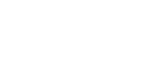 26.04.202326.04.202326.04.2023РАБОЧАЯ ПРОГРАММАРАБОЧАЯ ПРОГРАММАРАБОЧАЯ ПРОГРАММАРАБОЧАЯ ПРОГРАММАРАБОЧАЯ ПРОГРАММАРАБОЧАЯ ПРОГРАММАРАБОЧАЯ ПРОГРАММАРАБОЧАЯ ПРОГРАММАРАБОЧАЯ ПРОГРАММАРАБОЧАЯ ПРОГРАММАРАБОЧАЯ ПРОГРАММАРАБОЧАЯ ПРОГРАММАРАБОЧАЯ ПРОГРАММАдисциплиныдисциплиныТеоретические основы электротехникиТеоретические основы электротехникиТеоретические основы электротехникиТеоретические основы электротехникиТеоретические основы электротехникиТеоретические основы электротехникиТеоретические основы электротехникиТеоретические основы электротехникиТеоретические основы электротехникиТеоретические основы электротехникиТеоретические основы электротехникиТеоретические основы электротехникиТеоретические основы электротехникиТеоретические основы электротехникиТеоретические основы электротехникиТеоретические основы электротехникиТеоретические основы электротехникиТеоретические основы электротехникиТеоретические основы электротехникиТеоретические основы электротехникиТеоретические основы электротехникиТеоретические основы электротехникидля специальности 23.05.05  Системы обеспечения движения поездовдля специальности 23.05.05  Системы обеспечения движения поездовдля специальности 23.05.05  Системы обеспечения движения поездовдля специальности 23.05.05  Системы обеспечения движения поездовдля специальности 23.05.05  Системы обеспечения движения поездовдля специальности 23.05.05  Системы обеспечения движения поездовдля специальности 23.05.05  Системы обеспечения движения поездовдля специальности 23.05.05  Системы обеспечения движения поездовдля специальности 23.05.05  Системы обеспечения движения поездовдля специальности 23.05.05  Системы обеспечения движения поездовдля специальности 23.05.05  Системы обеспечения движения поездовдля специальности 23.05.05  Системы обеспечения движения поездовдля специальности 23.05.05  Системы обеспечения движения поездовСоставитель(и):Составитель(и):Составитель(и):ст.преподаватель, Алексеева М.С.ст.преподаватель, Алексеева М.С.ст.преподаватель, Алексеева М.С.ст.преподаватель, Алексеева М.С.ст.преподаватель, Алексеева М.С.ст.преподаватель, Алексеева М.С.ст.преподаватель, Алексеева М.С.ст.преподаватель, Алексеева М.С.ст.преподаватель, Алексеева М.С.ст.преподаватель, Алексеева М.С.ст.преподаватель, Алексеева М.С.ст.преподаватель, Алексеева М.С.ст.преподаватель, Алексеева М.С.ст.преподаватель, Алексеева М.С.ст.преподаватель, Алексеева М.С.ст.преподаватель, Алексеева М.С.ст.преподаватель, Алексеева М.С.ст.преподаватель, Алексеева М.С.ст.преподаватель, Алексеева М.С.ст.преподаватель, Алексеева М.С.Обсуждена на заседании кафедры:Обсуждена на заседании кафедры:Обсуждена на заседании кафедры:Обсуждена на заседании кафедры:Электротехника, электроника и электромеханикаЭлектротехника, электроника и электромеханикаЭлектротехника, электроника и электромеханикаЭлектротехника, электроника и электромеханикаЭлектротехника, электроника и электромеханикаЭлектротехника, электроника и электромеханикаЭлектротехника, электроника и электромеханикаЭлектротехника, электроника и электромеханикаПротокол от 26.04.2023г. № 4Протокол от 26.04.2023г. № 4Протокол от 26.04.2023г. № 4Протокол от 26.04.2023г. № 4Протокол от 26.04.2023г. № 4Протокол от 26.04.2023г. № 4Протокол от 26.04.2023г. № 4Протокол от 26.04.2023г. № 4Протокол от 26.04.2023г. № 4Протокол от 26.04.2023г. № 4Протокол от 26.04.2023г. № 4Протокол от 26.04.2023г. № 4Протокол от 26.04.2023г. № 4Обсуждена на заседании методической комиссииОбсуждена на заседании методической комиссииОбсуждена на заседании методической комиссииОбсуждена на заседании методической комиссииОбсуждена на заседании методической комиссииОбсуждена на заседании методической комиссииОбсуждена на заседании методической комиссии по родственным направлениям и специальностям: Протокол от 01.01.1754г. №Обсуждена на заседании методической комиссии по родственным направлениям и специальностям: Протокол от 01.01.1754г. №Обсуждена на заседании методической комиссии по родственным направлениям и специальностям: Протокол от 01.01.1754г. №Обсуждена на заседании методической комиссии по родственным направлениям и специальностям: Протокол от 01.01.1754г. №Обсуждена на заседании методической комиссии по родственным направлениям и специальностям: Протокол от 01.01.1754г. №Обсуждена на заседании методической комиссии по родственным направлениям и специальностям: Протокол от 01.01.1754г. №Обсуждена на заседании методической комиссии по родственным направлениям и специальностям: Протокол от 01.01.1754г. №Обсуждена на заседании методической комиссии по родственным направлениям и специальностям: Протокол от 01.01.1754г. №Обсуждена на заседании методической комиссии по родственным направлениям и специальностям: Протокол от 01.01.1754г. №Обсуждена на заседании методической комиссии по родственным направлениям и специальностям: Протокол от 01.01.1754г. №Обсуждена на заседании методической комиссии по родственным направлениям и специальностям: Протокол от 01.01.1754г. №Обсуждена на заседании методической комиссии по родственным направлениям и специальностям: Протокол от 01.01.1754г. №Обсуждена на заседании методической комиссии по родственным направлениям и специальностям: Протокол от 01.01.1754г. №г. Тында2023 г.г. Тында2023 г.г. Тында2023 г.г. Тында2023 г.г. Тында2023 г.г. Тында2023 г.г. Тында2023 г.г. Тында2023 г.г. Тында2023 г.г. Тында2023 г.г. Тында2023 г.г. Тында2023 г.г. Тында2023 г.стр. 2стр. 2Визирование РПД для исполнения в очередном учебном годуВизирование РПД для исполнения в очередном учебном годуВизирование РПД для исполнения в очередном учебном годуПредседатель МК РНСПредседатель МК РНСПредседатель МК РНС__ __________ 2024 г.__ __________ 2024 г.__ __________ 2024 г.Рабочая программа пересмотрена, обсуждена и одобрена дляисполнения в 2024-2025 учебном году на заседании кафедрыРабочая программа пересмотрена, обсуждена и одобрена дляисполнения в 2024-2025 учебном году на заседании кафедрыРабочая программа пересмотрена, обсуждена и одобрена дляисполнения в 2024-2025 учебном году на заседании кафедрыБАмИЖТБАмИЖТБАмИЖТПротокол от  __ __________ 2024 г.  №  __Зав. кафедрой Гашенко С.А.Протокол от  __ __________ 2024 г.  №  __Зав. кафедрой Гашенко С.А.Визирование РПД для исполнения в очередном учебном годуВизирование РПД для исполнения в очередном учебном годуВизирование РПД для исполнения в очередном учебном годуПредседатель МК РНСПредседатель МК РНСПредседатель МК РНС__ __________ 2025 г.__ __________ 2025 г.__ __________ 2025 г.Рабочая программа пересмотрена, обсуждена и одобрена дляисполнения в 2025-2026 учебном году на заседании кафедрыРабочая программа пересмотрена, обсуждена и одобрена дляисполнения в 2025-2026 учебном году на заседании кафедрыРабочая программа пересмотрена, обсуждена и одобрена дляисполнения в 2025-2026 учебном году на заседании кафедрыБАмИЖТБАмИЖТБАмИЖТПротокол от  __ __________ 2025 г.  №  __Зав. кафедрой Гашенко С.А.Протокол от  __ __________ 2025 г.  №  __Зав. кафедрой Гашенко С.А.Визирование РПД для исполнения в очередном учебном годуВизирование РПД для исполнения в очередном учебном годуВизирование РПД для исполнения в очередном учебном годуПредседатель МК РНСПредседатель МК РНСПредседатель МК РНС__ __________ 2026 г.__ __________ 2026 г.__ __________ 2026 г.Рабочая программа пересмотрена, обсуждена и одобрена дляисполнения в 2026-2027 учебном году на заседании кафедрыРабочая программа пересмотрена, обсуждена и одобрена дляисполнения в 2026-2027 учебном году на заседании кафедрыРабочая программа пересмотрена, обсуждена и одобрена дляисполнения в 2026-2027 учебном году на заседании кафедрыБАмИЖТБАмИЖТБАмИЖТПротокол от  __ __________ 2026 г.  №  __Зав. кафедрой Гашенко С.А.Протокол от  __ __________ 2026 г.  №  __Зав. кафедрой Гашенко С.А.Визирование РПД для исполнения в очередном учебном годуВизирование РПД для исполнения в очередном учебном годуВизирование РПД для исполнения в очередном учебном годуПредседатель МК РНСПредседатель МК РНСПредседатель МК РНС__ __________ 2027 г.__ __________ 2027 г.__ __________ 2027 г.Рабочая программа пересмотрена, обсуждена и одобрена дляисполнения в 2027-2028 учебном году на заседании кафедрыРабочая программа пересмотрена, обсуждена и одобрена дляисполнения в 2027-2028 учебном году на заседании кафедрыРабочая программа пересмотрена, обсуждена и одобрена дляисполнения в 2027-2028 учебном году на заседании кафедрыБАмИЖТБАмИЖТБАмИЖТПротокол от  __ __________ 2027 г.  №  __Зав. кафедрой Гашенко С.А.Протокол от  __ __________ 2027 г.  №  __Зав. кафедрой Гашенко С.А.стр. 3стр. 3стр. 3Рабочая программа дисциплины  Теоретические основы электротехникиРабочая программа дисциплины  Теоретические основы электротехникиРабочая программа дисциплины  Теоретические основы электротехникиРабочая программа дисциплины  Теоретические основы электротехникиРабочая программа дисциплины  Теоретические основы электротехникиРабочая программа дисциплины  Теоретические основы электротехникиРабочая программа дисциплины  Теоретические основы электротехникиРабочая программа дисциплины  Теоретические основы электротехникиРабочая программа дисциплины  Теоретические основы электротехникиРабочая программа дисциплины  Теоретические основы электротехникиРабочая программа дисциплины  Теоретические основы электротехникиРабочая программа дисциплины  Теоретические основы электротехникиРабочая программа дисциплины  Теоретические основы электротехникиРабочая программа дисциплины  Теоретические основы электротехникиРабочая программа дисциплины  Теоретические основы электротехникиРабочая программа дисциплины  Теоретические основы электротехникиразработана в соответствии с ФГОС, утвержденным приказом Министерства образования и науки Российской Федерации от 27.03.2018 № 217разработана в соответствии с ФГОС, утвержденным приказом Министерства образования и науки Российской Федерации от 27.03.2018 № 217разработана в соответствии с ФГОС, утвержденным приказом Министерства образования и науки Российской Федерации от 27.03.2018 № 217разработана в соответствии с ФГОС, утвержденным приказом Министерства образования и науки Российской Федерации от 27.03.2018 № 217разработана в соответствии с ФГОС, утвержденным приказом Министерства образования и науки Российской Федерации от 27.03.2018 № 217разработана в соответствии с ФГОС, утвержденным приказом Министерства образования и науки Российской Федерации от 27.03.2018 № 217разработана в соответствии с ФГОС, утвержденным приказом Министерства образования и науки Российской Федерации от 27.03.2018 № 217разработана в соответствии с ФГОС, утвержденным приказом Министерства образования и науки Российской Федерации от 27.03.2018 № 217разработана в соответствии с ФГОС, утвержденным приказом Министерства образования и науки Российской Федерации от 27.03.2018 № 217разработана в соответствии с ФГОС, утвержденным приказом Министерства образования и науки Российской Федерации от 27.03.2018 № 217разработана в соответствии с ФГОС, утвержденным приказом Министерства образования и науки Российской Федерации от 27.03.2018 № 217разработана в соответствии с ФГОС, утвержденным приказом Министерства образования и науки Российской Федерации от 27.03.2018 № 217разработана в соответствии с ФГОС, утвержденным приказом Министерства образования и науки Российской Федерации от 27.03.2018 № 217разработана в соответствии с ФГОС, утвержденным приказом Министерства образования и науки Российской Федерации от 27.03.2018 № 217разработана в соответствии с ФГОС, утвержденным приказом Министерства образования и науки Российской Федерации от 27.03.2018 № 217разработана в соответствии с ФГОС, утвержденным приказом Министерства образования и науки Российской Федерации от 27.03.2018 № 217КвалификацияКвалификацияКвалификацияКвалификацияКвалификацияинженер путей сообщенияинженер путей сообщенияинженер путей сообщенияинженер путей сообщенияинженер путей сообщенияинженер путей сообщенияинженер путей сообщенияинженер путей сообщенияинженер путей сообщенияФорма обученияФорма обученияФорма обученияФорма обученияФорма обучениязаочнаязаочнаязаочнаязаочнаязаочнаязаочнаязаочнаязаочнаязаочнаяОБЪЕМ ДИСЦИПЛИНЫ (МОДУЛЯ) В ЗАЧЕТНЫХ ЕДИНИЦАХ С УКАЗАНИЕМ КОЛИЧЕСТВА АКАДЕМИЧЕСКИХ ЧАСОВ, ВЫДЕЛЕННЫХ НА КОНТАКТНУЮ РАБОТУ ОБУЧАЮЩИХСЯ С ПРЕПОДАВАТЕЛЕМ (ПО ВИДАМ УЧЕБНЫХ ЗАНЯТИЙ) И НА САМОСТОЯТЕЛЬНУЮ РАБОТУ ОБУЧАЮЩИХСЯОБЪЕМ ДИСЦИПЛИНЫ (МОДУЛЯ) В ЗАЧЕТНЫХ ЕДИНИЦАХ С УКАЗАНИЕМ КОЛИЧЕСТВА АКАДЕМИЧЕСКИХ ЧАСОВ, ВЫДЕЛЕННЫХ НА КОНТАКТНУЮ РАБОТУ ОБУЧАЮЩИХСЯ С ПРЕПОДАВАТЕЛЕМ (ПО ВИДАМ УЧЕБНЫХ ЗАНЯТИЙ) И НА САМОСТОЯТЕЛЬНУЮ РАБОТУ ОБУЧАЮЩИХСЯОБЪЕМ ДИСЦИПЛИНЫ (МОДУЛЯ) В ЗАЧЕТНЫХ ЕДИНИЦАХ С УКАЗАНИЕМ КОЛИЧЕСТВА АКАДЕМИЧЕСКИХ ЧАСОВ, ВЫДЕЛЕННЫХ НА КОНТАКТНУЮ РАБОТУ ОБУЧАЮЩИХСЯ С ПРЕПОДАВАТЕЛЕМ (ПО ВИДАМ УЧЕБНЫХ ЗАНЯТИЙ) И НА САМОСТОЯТЕЛЬНУЮ РАБОТУ ОБУЧАЮЩИХСЯОБЪЕМ ДИСЦИПЛИНЫ (МОДУЛЯ) В ЗАЧЕТНЫХ ЕДИНИЦАХ С УКАЗАНИЕМ КОЛИЧЕСТВА АКАДЕМИЧЕСКИХ ЧАСОВ, ВЫДЕЛЕННЫХ НА КОНТАКТНУЮ РАБОТУ ОБУЧАЮЩИХСЯ С ПРЕПОДАВАТЕЛЕМ (ПО ВИДАМ УЧЕБНЫХ ЗАНЯТИЙ) И НА САМОСТОЯТЕЛЬНУЮ РАБОТУ ОБУЧАЮЩИХСЯОБЪЕМ ДИСЦИПЛИНЫ (МОДУЛЯ) В ЗАЧЕТНЫХ ЕДИНИЦАХ С УКАЗАНИЕМ КОЛИЧЕСТВА АКАДЕМИЧЕСКИХ ЧАСОВ, ВЫДЕЛЕННЫХ НА КОНТАКТНУЮ РАБОТУ ОБУЧАЮЩИХСЯ С ПРЕПОДАВАТЕЛЕМ (ПО ВИДАМ УЧЕБНЫХ ЗАНЯТИЙ) И НА САМОСТОЯТЕЛЬНУЮ РАБОТУ ОБУЧАЮЩИХСЯОБЪЕМ ДИСЦИПЛИНЫ (МОДУЛЯ) В ЗАЧЕТНЫХ ЕДИНИЦАХ С УКАЗАНИЕМ КОЛИЧЕСТВА АКАДЕМИЧЕСКИХ ЧАСОВ, ВЫДЕЛЕННЫХ НА КОНТАКТНУЮ РАБОТУ ОБУЧАЮЩИХСЯ С ПРЕПОДАВАТЕЛЕМ (ПО ВИДАМ УЧЕБНЫХ ЗАНЯТИЙ) И НА САМОСТОЯТЕЛЬНУЮ РАБОТУ ОБУЧАЮЩИХСЯОБЪЕМ ДИСЦИПЛИНЫ (МОДУЛЯ) В ЗАЧЕТНЫХ ЕДИНИЦАХ С УКАЗАНИЕМ КОЛИЧЕСТВА АКАДЕМИЧЕСКИХ ЧАСОВ, ВЫДЕЛЕННЫХ НА КОНТАКТНУЮ РАБОТУ ОБУЧАЮЩИХСЯ С ПРЕПОДАВАТЕЛЕМ (ПО ВИДАМ УЧЕБНЫХ ЗАНЯТИЙ) И НА САМОСТОЯТЕЛЬНУЮ РАБОТУ ОБУЧАЮЩИХСЯОБЪЕМ ДИСЦИПЛИНЫ (МОДУЛЯ) В ЗАЧЕТНЫХ ЕДИНИЦАХ С УКАЗАНИЕМ КОЛИЧЕСТВА АКАДЕМИЧЕСКИХ ЧАСОВ, ВЫДЕЛЕННЫХ НА КОНТАКТНУЮ РАБОТУ ОБУЧАЮЩИХСЯ С ПРЕПОДАВАТЕЛЕМ (ПО ВИДАМ УЧЕБНЫХ ЗАНЯТИЙ) И НА САМОСТОЯТЕЛЬНУЮ РАБОТУ ОБУЧАЮЩИХСЯОБЪЕМ ДИСЦИПЛИНЫ (МОДУЛЯ) В ЗАЧЕТНЫХ ЕДИНИЦАХ С УКАЗАНИЕМ КОЛИЧЕСТВА АКАДЕМИЧЕСКИХ ЧАСОВ, ВЫДЕЛЕННЫХ НА КОНТАКТНУЮ РАБОТУ ОБУЧАЮЩИХСЯ С ПРЕПОДАВАТЕЛЕМ (ПО ВИДАМ УЧЕБНЫХ ЗАНЯТИЙ) И НА САМОСТОЯТЕЛЬНУЮ РАБОТУ ОБУЧАЮЩИХСЯОБЪЕМ ДИСЦИПЛИНЫ (МОДУЛЯ) В ЗАЧЕТНЫХ ЕДИНИЦАХ С УКАЗАНИЕМ КОЛИЧЕСТВА АКАДЕМИЧЕСКИХ ЧАСОВ, ВЫДЕЛЕННЫХ НА КОНТАКТНУЮ РАБОТУ ОБУЧАЮЩИХСЯ С ПРЕПОДАВАТЕЛЕМ (ПО ВИДАМ УЧЕБНЫХ ЗАНЯТИЙ) И НА САМОСТОЯТЕЛЬНУЮ РАБОТУ ОБУЧАЮЩИХСЯОБЪЕМ ДИСЦИПЛИНЫ (МОДУЛЯ) В ЗАЧЕТНЫХ ЕДИНИЦАХ С УКАЗАНИЕМ КОЛИЧЕСТВА АКАДЕМИЧЕСКИХ ЧАСОВ, ВЫДЕЛЕННЫХ НА КОНТАКТНУЮ РАБОТУ ОБУЧАЮЩИХСЯ С ПРЕПОДАВАТЕЛЕМ (ПО ВИДАМ УЧЕБНЫХ ЗАНЯТИЙ) И НА САМОСТОЯТЕЛЬНУЮ РАБОТУ ОБУЧАЮЩИХСЯОБЪЕМ ДИСЦИПЛИНЫ (МОДУЛЯ) В ЗАЧЕТНЫХ ЕДИНИЦАХ С УКАЗАНИЕМ КОЛИЧЕСТВА АКАДЕМИЧЕСКИХ ЧАСОВ, ВЫДЕЛЕННЫХ НА КОНТАКТНУЮ РАБОТУ ОБУЧАЮЩИХСЯ С ПРЕПОДАВАТЕЛЕМ (ПО ВИДАМ УЧЕБНЫХ ЗАНЯТИЙ) И НА САМОСТОЯТЕЛЬНУЮ РАБОТУ ОБУЧАЮЩИХСЯОБЪЕМ ДИСЦИПЛИНЫ (МОДУЛЯ) В ЗАЧЕТНЫХ ЕДИНИЦАХ С УКАЗАНИЕМ КОЛИЧЕСТВА АКАДЕМИЧЕСКИХ ЧАСОВ, ВЫДЕЛЕННЫХ НА КОНТАКТНУЮ РАБОТУ ОБУЧАЮЩИХСЯ С ПРЕПОДАВАТЕЛЕМ (ПО ВИДАМ УЧЕБНЫХ ЗАНЯТИЙ) И НА САМОСТОЯТЕЛЬНУЮ РАБОТУ ОБУЧАЮЩИХСЯОБЪЕМ ДИСЦИПЛИНЫ (МОДУЛЯ) В ЗАЧЕТНЫХ ЕДИНИЦАХ С УКАЗАНИЕМ КОЛИЧЕСТВА АКАДЕМИЧЕСКИХ ЧАСОВ, ВЫДЕЛЕННЫХ НА КОНТАКТНУЮ РАБОТУ ОБУЧАЮЩИХСЯ С ПРЕПОДАВАТЕЛЕМ (ПО ВИДАМ УЧЕБНЫХ ЗАНЯТИЙ) И НА САМОСТОЯТЕЛЬНУЮ РАБОТУ ОБУЧАЮЩИХСЯОбщая трудоемкостьОбщая трудоемкостьОбщая трудоемкостьОбщая трудоемкость10 ЗЕТ10 ЗЕТ10 ЗЕТ10 ЗЕТ10 ЗЕТ10 ЗЕТ10 ЗЕТ10 ЗЕТ10 ЗЕТЧасов по учебному плануЧасов по учебному плануЧасов по учебному плануЧасов по учебному плануЧасов по учебному плануЧасов по учебному плануЧасов по учебному плану360360Виды контроля на курсах:Виды контроля на курсах:Виды контроля на курсах:Виды контроля на курсах:Виды контроля на курсах:в том числе:в том числе:в том числе:в том числе:в том числе:в том числе:в том числе:экзамены (курс)    2зачёты (курс)    2контрольных работ  2 курс (2)экзамены (курс)    2зачёты (курс)    2контрольных работ  2 курс (2)экзамены (курс)    2зачёты (курс)    2контрольных работ  2 курс (2)экзамены (курс)    2зачёты (курс)    2контрольных работ  2 курс (2)экзамены (курс)    2зачёты (курс)    2контрольных работ  2 курс (2)контактная работаконтактная работаконтактная работаконтактная работаконтактная работаконтактная работа3232экзамены (курс)    2зачёты (курс)    2контрольных работ  2 курс (2)экзамены (курс)    2зачёты (курс)    2контрольных работ  2 курс (2)экзамены (курс)    2зачёты (курс)    2контрольных работ  2 курс (2)экзамены (курс)    2зачёты (курс)    2контрольных работ  2 курс (2)экзамены (курс)    2зачёты (курс)    2контрольных работ  2 курс (2)самостоятельная работасамостоятельная работасамостоятельная работасамостоятельная работасамостоятельная работасамостоятельная работа315315экзамены (курс)    2зачёты (курс)    2контрольных работ  2 курс (2)экзамены (курс)    2зачёты (курс)    2контрольных работ  2 курс (2)экзамены (курс)    2зачёты (курс)    2контрольных работ  2 курс (2)экзамены (курс)    2зачёты (курс)    2контрольных работ  2 курс (2)экзамены (курс)    2зачёты (курс)    2контрольных работ  2 курс (2)часов на контрольчасов на контрольчасов на контрольчасов на контрольчасов на контрольчасов на контроль1313экзамены (курс)    2зачёты (курс)    2контрольных работ  2 курс (2)экзамены (курс)    2зачёты (курс)    2контрольных работ  2 курс (2)экзамены (курс)    2зачёты (курс)    2контрольных работ  2 курс (2)экзамены (курс)    2зачёты (курс)    2контрольных работ  2 курс (2)экзамены (курс)    2зачёты (курс)    2контрольных работ  2 курс (2)Распределение часов дисциплины по семестрам (курсам)Распределение часов дисциплины по семестрам (курсам)Распределение часов дисциплины по семестрам (курсам)Распределение часов дисциплины по семестрам (курсам)Распределение часов дисциплины по семестрам (курсам)Распределение часов дисциплины по семестрам (курсам)Распределение часов дисциплины по семестрам (курсам)Распределение часов дисциплины по семестрам (курсам)Распределение часов дисциплины по семестрам (курсам)Распределение часов дисциплины по семестрам (курсам)Распределение часов дисциплины по семестрам (курсам)Распределение часов дисциплины по семестрам (курсам)Распределение часов дисциплины по семестрам (курсам)Распределение часов дисциплины по семестрам (курсам)Распределение часов дисциплины по семестрам (курсам)Распределение часов дисциплины по семестрам (курсам)Распределение часов дисциплины по семестрам (курсам)Распределение часов дисциплины по семестрам (курсам)Распределение часов дисциплины по семестрам (курсам)Распределение часов дисциплины по семестрам (курсам)Распределение часов дисциплины по семестрам (курсам)Распределение часов дисциплины по семестрам (курсам)Распределение часов дисциплины по семестрам (курсам)Распределение часов дисциплины по семестрам (курсам)Распределение часов дисциплины по семестрам (курсам)Распределение часов дисциплины по семестрам (курсам)Распределение часов дисциплины по семестрам (курсам)Распределение часов дисциплины по семестрам (курсам)Распределение часов дисциплины по семестрам (курсам)Распределение часов дисциплины по семестрам (курсам)КурсКурс2222ИтогоИтогоИтогоИтогоИтогоВид занятийВид занятийУПРПРПРПИтогоИтогоИтогоИтогоИтогоЛекцииЛекции161616161616161616ЛабораторныеЛабораторные888888888ПрактическиеПрактические888888888В том числе инт.В том числе инт.888888888Итого ауд.Итого ауд.323232323232323232Кoнтактная рабoтаКoнтактная рабoта323232323232323232Сам. работаСам. работа315315315315315315315315315Часы на контрольЧасы на контроль131313131313131313ИтогоИтого360360360360360360360360360стр. 41. АННОТАЦИЯ ДИСЦИПЛИНЫ (МОДУЛЯ)1. АННОТАЦИЯ ДИСЦИПЛИНЫ (МОДУЛЯ)1. АННОТАЦИЯ ДИСЦИПЛИНЫ (МОДУЛЯ)1. АННОТАЦИЯ ДИСЦИПЛИНЫ (МОДУЛЯ)1. АННОТАЦИЯ ДИСЦИПЛИНЫ (МОДУЛЯ)1. АННОТАЦИЯ ДИСЦИПЛИНЫ (МОДУЛЯ)1. АННОТАЦИЯ ДИСЦИПЛИНЫ (МОДУЛЯ)1. АННОТАЦИЯ ДИСЦИПЛИНЫ (МОДУЛЯ)1. АННОТАЦИЯ ДИСЦИПЛИНЫ (МОДУЛЯ)1. АННОТАЦИЯ ДИСЦИПЛИНЫ (МОДУЛЯ)1. АННОТАЦИЯ ДИСЦИПЛИНЫ (МОДУЛЯ)1.1Физические основы электротехники; уравнения электромагнитного поля; законы электрических цепей; цепи постоянного и синусоидального тока; понятие трехфазных цепей; расчет цепей при периодических несинусоидальных воздействиях; переходные процессы в линейных цепях; нелинейные электрические и магнитные цепи. Матричные методы расчета цепей; многополюсники; цепи с распределенными параметрамиФизические основы электротехники; уравнения электромагнитного поля; законы электрических цепей; цепи постоянного и синусоидального тока; понятие трехфазных цепей; расчет цепей при периодических несинусоидальных воздействиях; переходные процессы в линейных цепях; нелинейные электрические и магнитные цепи. Матричные методы расчета цепей; многополюсники; цепи с распределенными параметрамиФизические основы электротехники; уравнения электромагнитного поля; законы электрических цепей; цепи постоянного и синусоидального тока; понятие трехфазных цепей; расчет цепей при периодических несинусоидальных воздействиях; переходные процессы в линейных цепях; нелинейные электрические и магнитные цепи. Матричные методы расчета цепей; многополюсники; цепи с распределенными параметрамиФизические основы электротехники; уравнения электромагнитного поля; законы электрических цепей; цепи постоянного и синусоидального тока; понятие трехфазных цепей; расчет цепей при периодических несинусоидальных воздействиях; переходные процессы в линейных цепях; нелинейные электрические и магнитные цепи. Матричные методы расчета цепей; многополюсники; цепи с распределенными параметрамиФизические основы электротехники; уравнения электромагнитного поля; законы электрических цепей; цепи постоянного и синусоидального тока; понятие трехфазных цепей; расчет цепей при периодических несинусоидальных воздействиях; переходные процессы в линейных цепях; нелинейные электрические и магнитные цепи. Матричные методы расчета цепей; многополюсники; цепи с распределенными параметрамиФизические основы электротехники; уравнения электромагнитного поля; законы электрических цепей; цепи постоянного и синусоидального тока; понятие трехфазных цепей; расчет цепей при периодических несинусоидальных воздействиях; переходные процессы в линейных цепях; нелинейные электрические и магнитные цепи. Матричные методы расчета цепей; многополюсники; цепи с распределенными параметрамиФизические основы электротехники; уравнения электромагнитного поля; законы электрических цепей; цепи постоянного и синусоидального тока; понятие трехфазных цепей; расчет цепей при периодических несинусоидальных воздействиях; переходные процессы в линейных цепях; нелинейные электрические и магнитные цепи. Матричные методы расчета цепей; многополюсники; цепи с распределенными параметрамиФизические основы электротехники; уравнения электромагнитного поля; законы электрических цепей; цепи постоянного и синусоидального тока; понятие трехфазных цепей; расчет цепей при периодических несинусоидальных воздействиях; переходные процессы в линейных цепях; нелинейные электрические и магнитные цепи. Матричные методы расчета цепей; многополюсники; цепи с распределенными параметрамиФизические основы электротехники; уравнения электромагнитного поля; законы электрических цепей; цепи постоянного и синусоидального тока; понятие трехфазных цепей; расчет цепей при периодических несинусоидальных воздействиях; переходные процессы в линейных цепях; нелинейные электрические и магнитные цепи. Матричные методы расчета цепей; многополюсники; цепи с распределенными параметрамиФизические основы электротехники; уравнения электромагнитного поля; законы электрических цепей; цепи постоянного и синусоидального тока; понятие трехфазных цепей; расчет цепей при периодических несинусоидальных воздействиях; переходные процессы в линейных цепях; нелинейные электрические и магнитные цепи. Матричные методы расчета цепей; многополюсники; цепи с распределенными параметрами2. МЕСТО ДИСЦИПЛИНЫ (МОДУЛЯ) В СТРУКТУРЕ ОБРАЗОВАТЕЛЬНОЙ ПРОГРАММЫ2. МЕСТО ДИСЦИПЛИНЫ (МОДУЛЯ) В СТРУКТУРЕ ОБРАЗОВАТЕЛЬНОЙ ПРОГРАММЫ2. МЕСТО ДИСЦИПЛИНЫ (МОДУЛЯ) В СТРУКТУРЕ ОБРАЗОВАТЕЛЬНОЙ ПРОГРАММЫ2. МЕСТО ДИСЦИПЛИНЫ (МОДУЛЯ) В СТРУКТУРЕ ОБРАЗОВАТЕЛЬНОЙ ПРОГРАММЫ2. МЕСТО ДИСЦИПЛИНЫ (МОДУЛЯ) В СТРУКТУРЕ ОБРАЗОВАТЕЛЬНОЙ ПРОГРАММЫ2. МЕСТО ДИСЦИПЛИНЫ (МОДУЛЯ) В СТРУКТУРЕ ОБРАЗОВАТЕЛЬНОЙ ПРОГРАММЫ2. МЕСТО ДИСЦИПЛИНЫ (МОДУЛЯ) В СТРУКТУРЕ ОБРАЗОВАТЕЛЬНОЙ ПРОГРАММЫ2. МЕСТО ДИСЦИПЛИНЫ (МОДУЛЯ) В СТРУКТУРЕ ОБРАЗОВАТЕЛЬНОЙ ПРОГРАММЫ2. МЕСТО ДИСЦИПЛИНЫ (МОДУЛЯ) В СТРУКТУРЕ ОБРАЗОВАТЕЛЬНОЙ ПРОГРАММЫ2. МЕСТО ДИСЦИПЛИНЫ (МОДУЛЯ) В СТРУКТУРЕ ОБРАЗОВАТЕЛЬНОЙ ПРОГРАММЫ2. МЕСТО ДИСЦИПЛИНЫ (МОДУЛЯ) В СТРУКТУРЕ ОБРАЗОВАТЕЛЬНОЙ ПРОГРАММЫКод дисциплины:Код дисциплины:Код дисциплины:Б1.О.13Б1.О.13Б1.О.13Б1.О.13Б1.О.13Б1.О.13Б1.О.13Б1.О.132.1Требования к предварительной подготовке обучающегося:Требования к предварительной подготовке обучающегося:Требования к предварительной подготовке обучающегося:Требования к предварительной подготовке обучающегося:Требования к предварительной подготовке обучающегося:Требования к предварительной подготовке обучающегося:Требования к предварительной подготовке обучающегося:Требования к предварительной подготовке обучающегося:Требования к предварительной подготовке обучающегося:Требования к предварительной подготовке обучающегося:2.1.1Высшая математикаВысшая математикаВысшая математикаВысшая математикаВысшая математикаВысшая математикаВысшая математикаВысшая математикаВысшая математикаВысшая математика2.1.2ФизикаФизикаФизикаФизикаФизикаФизикаФизикаФизикаФизикаФизика2.2Дисциплины и практики, для которых освоение данной дисциплины (модуля) необходимо как предшествующее:Дисциплины и практики, для которых освоение данной дисциплины (модуля) необходимо как предшествующее:Дисциплины и практики, для которых освоение данной дисциплины (модуля) необходимо как предшествующее:Дисциплины и практики, для которых освоение данной дисциплины (модуля) необходимо как предшествующее:Дисциплины и практики, для которых освоение данной дисциплины (модуля) необходимо как предшествующее:Дисциплины и практики, для которых освоение данной дисциплины (модуля) необходимо как предшествующее:Дисциплины и практики, для которых освоение данной дисциплины (модуля) необходимо как предшествующее:Дисциплины и практики, для которых освоение данной дисциплины (модуля) необходимо как предшествующее:Дисциплины и практики, для которых освоение данной дисциплины (модуля) необходимо как предшествующее:Дисциплины и практики, для которых освоение данной дисциплины (модуля) необходимо как предшествующее:2.2.1Теория линейных электрических цепейТеория линейных электрических цепейТеория линейных электрических цепейТеория линейных электрических цепейТеория линейных электрических цепейТеория линейных электрических цепейТеория линейных электрических цепейТеория линейных электрических цепейТеория линейных электрических цепейТеория линейных электрических цепей2.2.2Электрические машиныЭлектрические машиныЭлектрические машиныЭлектрические машиныЭлектрические машиныЭлектрические машиныЭлектрические машиныЭлектрические машиныЭлектрические машиныЭлектрические машины2.2.3Электропитание и электроснабжение нетяговых потребителейЭлектропитание и электроснабжение нетяговых потребителейЭлектропитание и электроснабжение нетяговых потребителейЭлектропитание и электроснабжение нетяговых потребителейЭлектропитание и электроснабжение нетяговых потребителейЭлектропитание и электроснабжение нетяговых потребителейЭлектропитание и электроснабжение нетяговых потребителейЭлектропитание и электроснабжение нетяговых потребителейЭлектропитание и электроснабжение нетяговых потребителейЭлектропитание и электроснабжение нетяговых потребителей3. ПЕРЕЧЕНЬ ПЛАНИРУЕМЫХ РЕЗУЛЬТАТОВ ОБУЧЕНИЯ ПО ДИСЦИПЛИНЕ (МОДУЛЮ), СООТНЕСЕННЫХ С ПЛАНИРУЕМЫМИ РЕЗУЛЬТАТАМИ ОСВОЕНИЯ ОБРАЗОВАТЕЛЬНОЙ ПРОГРАММЫ3. ПЕРЕЧЕНЬ ПЛАНИРУЕМЫХ РЕЗУЛЬТАТОВ ОБУЧЕНИЯ ПО ДИСЦИПЛИНЕ (МОДУЛЮ), СООТНЕСЕННЫХ С ПЛАНИРУЕМЫМИ РЕЗУЛЬТАТАМИ ОСВОЕНИЯ ОБРАЗОВАТЕЛЬНОЙ ПРОГРАММЫ3. ПЕРЕЧЕНЬ ПЛАНИРУЕМЫХ РЕЗУЛЬТАТОВ ОБУЧЕНИЯ ПО ДИСЦИПЛИНЕ (МОДУЛЮ), СООТНЕСЕННЫХ С ПЛАНИРУЕМЫМИ РЕЗУЛЬТАТАМИ ОСВОЕНИЯ ОБРАЗОВАТЕЛЬНОЙ ПРОГРАММЫ3. ПЕРЕЧЕНЬ ПЛАНИРУЕМЫХ РЕЗУЛЬТАТОВ ОБУЧЕНИЯ ПО ДИСЦИПЛИНЕ (МОДУЛЮ), СООТНЕСЕННЫХ С ПЛАНИРУЕМЫМИ РЕЗУЛЬТАТАМИ ОСВОЕНИЯ ОБРАЗОВАТЕЛЬНОЙ ПРОГРАММЫ3. ПЕРЕЧЕНЬ ПЛАНИРУЕМЫХ РЕЗУЛЬТАТОВ ОБУЧЕНИЯ ПО ДИСЦИПЛИНЕ (МОДУЛЮ), СООТНЕСЕННЫХ С ПЛАНИРУЕМЫМИ РЕЗУЛЬТАТАМИ ОСВОЕНИЯ ОБРАЗОВАТЕЛЬНОЙ ПРОГРАММЫ3. ПЕРЕЧЕНЬ ПЛАНИРУЕМЫХ РЕЗУЛЬТАТОВ ОБУЧЕНИЯ ПО ДИСЦИПЛИНЕ (МОДУЛЮ), СООТНЕСЕННЫХ С ПЛАНИРУЕМЫМИ РЕЗУЛЬТАТАМИ ОСВОЕНИЯ ОБРАЗОВАТЕЛЬНОЙ ПРОГРАММЫ3. ПЕРЕЧЕНЬ ПЛАНИРУЕМЫХ РЕЗУЛЬТАТОВ ОБУЧЕНИЯ ПО ДИСЦИПЛИНЕ (МОДУЛЮ), СООТНЕСЕННЫХ С ПЛАНИРУЕМЫМИ РЕЗУЛЬТАТАМИ ОСВОЕНИЯ ОБРАЗОВАТЕЛЬНОЙ ПРОГРАММЫ3. ПЕРЕЧЕНЬ ПЛАНИРУЕМЫХ РЕЗУЛЬТАТОВ ОБУЧЕНИЯ ПО ДИСЦИПЛИНЕ (МОДУЛЮ), СООТНЕСЕННЫХ С ПЛАНИРУЕМЫМИ РЕЗУЛЬТАТАМИ ОСВОЕНИЯ ОБРАЗОВАТЕЛЬНОЙ ПРОГРАММЫ3. ПЕРЕЧЕНЬ ПЛАНИРУЕМЫХ РЕЗУЛЬТАТОВ ОБУЧЕНИЯ ПО ДИСЦИПЛИНЕ (МОДУЛЮ), СООТНЕСЕННЫХ С ПЛАНИРУЕМЫМИ РЕЗУЛЬТАТАМИ ОСВОЕНИЯ ОБРАЗОВАТЕЛЬНОЙ ПРОГРАММЫ3. ПЕРЕЧЕНЬ ПЛАНИРУЕМЫХ РЕЗУЛЬТАТОВ ОБУЧЕНИЯ ПО ДИСЦИПЛИНЕ (МОДУЛЮ), СООТНЕСЕННЫХ С ПЛАНИРУЕМЫМИ РЕЗУЛЬТАТАМИ ОСВОЕНИЯ ОБРАЗОВАТЕЛЬНОЙ ПРОГРАММЫ3. ПЕРЕЧЕНЬ ПЛАНИРУЕМЫХ РЕЗУЛЬТАТОВ ОБУЧЕНИЯ ПО ДИСЦИПЛИНЕ (МОДУЛЮ), СООТНЕСЕННЫХ С ПЛАНИРУЕМЫМИ РЕЗУЛЬТАТАМИ ОСВОЕНИЯ ОБРАЗОВАТЕЛЬНОЙ ПРОГРАММЫОПК-1: Способен решать инженерные задачи в профессиональной деятельности с использованием методов естественных наук, математического анализа и моделированияОПК-1: Способен решать инженерные задачи в профессиональной деятельности с использованием методов естественных наук, математического анализа и моделированияОПК-1: Способен решать инженерные задачи в профессиональной деятельности с использованием методов естественных наук, математического анализа и моделированияОПК-1: Способен решать инженерные задачи в профессиональной деятельности с использованием методов естественных наук, математического анализа и моделированияОПК-1: Способен решать инженерные задачи в профессиональной деятельности с использованием методов естественных наук, математического анализа и моделированияОПК-1: Способен решать инженерные задачи в профессиональной деятельности с использованием методов естественных наук, математического анализа и моделированияОПК-1: Способен решать инженерные задачи в профессиональной деятельности с использованием методов естественных наук, математического анализа и моделированияОПК-1: Способен решать инженерные задачи в профессиональной деятельности с использованием методов естественных наук, математического анализа и моделированияОПК-1: Способен решать инженерные задачи в профессиональной деятельности с использованием методов естественных наук, математического анализа и моделированияОПК-1: Способен решать инженерные задачи в профессиональной деятельности с использованием методов естественных наук, математического анализа и моделированияОПК-1: Способен решать инженерные задачи в профессиональной деятельности с использованием методов естественных наук, математического анализа и моделированияЗнать:Знать:Знать:Знать:Знать:Знать:Знать:Знать:Знать:Знать:Знать:Физико-математический аппарат для разработки простых математических моделей явлений, процессов и объектов при заданных допущениях и ограничениях.Физико-математический аппарат для разработки простых математических моделей явлений, процессов и объектов при заданных допущениях и ограничениях.Физико-математический аппарат для разработки простых математических моделей явлений, процессов и объектов при заданных допущениях и ограничениях.Физико-математический аппарат для разработки простых математических моделей явлений, процессов и объектов при заданных допущениях и ограничениях.Физико-математический аппарат для разработки простых математических моделей явлений, процессов и объектов при заданных допущениях и ограничениях.Физико-математический аппарат для разработки простых математических моделей явлений, процессов и объектов при заданных допущениях и ограничениях.Физико-математический аппарат для разработки простых математических моделей явлений, процессов и объектов при заданных допущениях и ограничениях.Физико-математический аппарат для разработки простых математических моделей явлений, процессов и объектов при заданных допущениях и ограничениях.Физико-математический аппарат для разработки простых математических моделей явлений, процессов и объектов при заданных допущениях и ограничениях.Физико-математический аппарат для разработки простых математических моделей явлений, процессов и объектов при заданных допущениях и ограничениях.Физико-математический аппарат для разработки простых математических моделей явлений, процессов и объектов при заданных допущениях и ограничениях.Уметь:Уметь:Уметь:Уметь:Уметь:Уметь:Уметь:Уметь:Уметь:Уметь:Уметь:Использовать Физико-математический аппарат для разработки простых математических моделей явлений, процессов и объектов при заданных допущениях и ограничениях.Использовать Физико-математический аппарат для разработки простых математических моделей явлений, процессов и объектов при заданных допущениях и ограничениях.Использовать Физико-математический аппарат для разработки простых математических моделей явлений, процессов и объектов при заданных допущениях и ограничениях.Использовать Физико-математический аппарат для разработки простых математических моделей явлений, процессов и объектов при заданных допущениях и ограничениях.Использовать Физико-математический аппарат для разработки простых математических моделей явлений, процессов и объектов при заданных допущениях и ограничениях.Использовать Физико-математический аппарат для разработки простых математических моделей явлений, процессов и объектов при заданных допущениях и ограничениях.Использовать Физико-математический аппарат для разработки простых математических моделей явлений, процессов и объектов при заданных допущениях и ограничениях.Использовать Физико-математический аппарат для разработки простых математических моделей явлений, процессов и объектов при заданных допущениях и ограничениях.Использовать Физико-математический аппарат для разработки простых математических моделей явлений, процессов и объектов при заданных допущениях и ограничениях.Использовать Физико-математический аппарат для разработки простых математических моделей явлений, процессов и объектов при заданных допущениях и ограничениях.Использовать Физико-математический аппарат для разработки простых математических моделей явлений, процессов и объектов при заданных допущениях и ограничениях.Владеть:Владеть:Владеть:Владеть:Владеть:Владеть:Владеть:Владеть:Владеть:Владеть:Владеть:Навыками использования физико-математического аппарата для разработки простых математических моделей явлений, процессов и объектов при заданных допущениях и ограничениях;Навыками использования физико-математического аппарата для разработки простых математических моделей явлений, процессов и объектов при заданных допущениях и ограничениях;Навыками использования физико-математического аппарата для разработки простых математических моделей явлений, процессов и объектов при заданных допущениях и ограничениях;Навыками использования физико-математического аппарата для разработки простых математических моделей явлений, процессов и объектов при заданных допущениях и ограничениях;Навыками использования физико-математического аппарата для разработки простых математических моделей явлений, процессов и объектов при заданных допущениях и ограничениях;Навыками использования физико-математического аппарата для разработки простых математических моделей явлений, процессов и объектов при заданных допущениях и ограничениях;Навыками использования физико-математического аппарата для разработки простых математических моделей явлений, процессов и объектов при заданных допущениях и ограничениях;Навыками использования физико-математического аппарата для разработки простых математических моделей явлений, процессов и объектов при заданных допущениях и ограничениях;Навыками использования физико-математического аппарата для разработки простых математических моделей явлений, процессов и объектов при заданных допущениях и ограничениях;Навыками использования физико-математического аппарата для разработки простых математических моделей явлений, процессов и объектов при заданных допущениях и ограничениях;Навыками использования физико-математического аппарата для разработки простых математических моделей явлений, процессов и объектов при заданных допущениях и ограничениях;ПК-1: Способен организовывать и выполнять работы (технологические процессы по монтажу, эксплуатации, техническому обслуживанию, ремонту и модернизации объектов системы обеспечения движения поездов на основе знаний об особенностях функционирования её основных элементов и устройств, а также правил технического обслуживания и ремонтаПК-1: Способен организовывать и выполнять работы (технологические процессы по монтажу, эксплуатации, техническому обслуживанию, ремонту и модернизации объектов системы обеспечения движения поездов на основе знаний об особенностях функционирования её основных элементов и устройств, а также правил технического обслуживания и ремонтаПК-1: Способен организовывать и выполнять работы (технологические процессы по монтажу, эксплуатации, техническому обслуживанию, ремонту и модернизации объектов системы обеспечения движения поездов на основе знаний об особенностях функционирования её основных элементов и устройств, а также правил технического обслуживания и ремонтаПК-1: Способен организовывать и выполнять работы (технологические процессы по монтажу, эксплуатации, техническому обслуживанию, ремонту и модернизации объектов системы обеспечения движения поездов на основе знаний об особенностях функционирования её основных элементов и устройств, а также правил технического обслуживания и ремонтаПК-1: Способен организовывать и выполнять работы (технологические процессы по монтажу, эксплуатации, техническому обслуживанию, ремонту и модернизации объектов системы обеспечения движения поездов на основе знаний об особенностях функционирования её основных элементов и устройств, а также правил технического обслуживания и ремонтаПК-1: Способен организовывать и выполнять работы (технологические процессы по монтажу, эксплуатации, техническому обслуживанию, ремонту и модернизации объектов системы обеспечения движения поездов на основе знаний об особенностях функционирования её основных элементов и устройств, а также правил технического обслуживания и ремонтаПК-1: Способен организовывать и выполнять работы (технологические процессы по монтажу, эксплуатации, техническому обслуживанию, ремонту и модернизации объектов системы обеспечения движения поездов на основе знаний об особенностях функционирования её основных элементов и устройств, а также правил технического обслуживания и ремонтаПК-1: Способен организовывать и выполнять работы (технологические процессы по монтажу, эксплуатации, техническому обслуживанию, ремонту и модернизации объектов системы обеспечения движения поездов на основе знаний об особенностях функционирования её основных элементов и устройств, а также правил технического обслуживания и ремонтаПК-1: Способен организовывать и выполнять работы (технологические процессы по монтажу, эксплуатации, техническому обслуживанию, ремонту и модернизации объектов системы обеспечения движения поездов на основе знаний об особенностях функционирования её основных элементов и устройств, а также правил технического обслуживания и ремонтаПК-1: Способен организовывать и выполнять работы (технологические процессы по монтажу, эксплуатации, техническому обслуживанию, ремонту и модернизации объектов системы обеспечения движения поездов на основе знаний об особенностях функционирования её основных элементов и устройств, а также правил технического обслуживания и ремонтаПК-1: Способен организовывать и выполнять работы (технологические процессы по монтажу, эксплуатации, техническому обслуживанию, ремонту и модернизации объектов системы обеспечения движения поездов на основе знаний об особенностях функционирования её основных элементов и устройств, а также правил технического обслуживания и ремонтаЗнать:Знать:Знать:Знать:Знать:Знать:Знать:Знать:Знать:Знать:Знать:Устройство, принцип действия, технические характеристики и конструктивные особенности основных элементов, узлов и устройств системы обеспечения движения поездов.Устройство, принцип действия, технические характеристики и конструктивные особенности основных элементов, узлов и устройств системы обеспечения движения поездов.Устройство, принцип действия, технические характеристики и конструктивные особенности основных элементов, узлов и устройств системы обеспечения движения поездов.Устройство, принцип действия, технические характеристики и конструктивные особенности основных элементов, узлов и устройств системы обеспечения движения поездов.Устройство, принцип действия, технические характеристики и конструктивные особенности основных элементов, узлов и устройств системы обеспечения движения поездов.Устройство, принцип действия, технические характеристики и конструктивные особенности основных элементов, узлов и устройств системы обеспечения движения поездов.Устройство, принцип действия, технические характеристики и конструктивные особенности основных элементов, узлов и устройств системы обеспечения движения поездов.Устройство, принцип действия, технические характеристики и конструктивные особенности основных элементов, узлов и устройств системы обеспечения движения поездов.Устройство, принцип действия, технические характеристики и конструктивные особенности основных элементов, узлов и устройств системы обеспечения движения поездов.Устройство, принцип действия, технические характеристики и конструктивные особенности основных элементов, узлов и устройств системы обеспечения движения поездов.Устройство, принцип действия, технические характеристики и конструктивные особенности основных элементов, узлов и устройств системы обеспечения движения поездов.Уметь:Уметь:Уметь:Уметь:Уметь:Уметь:Уметь:Уметь:Уметь:Уметь:Уметь:Использовать знания фундаментальных инженерных теорийИспользовать знания фундаментальных инженерных теорийИспользовать знания фундаментальных инженерных теорийИспользовать знания фундаментальных инженерных теорийИспользовать знания фундаментальных инженерных теорийИспользовать знания фундаментальных инженерных теорийИспользовать знания фундаментальных инженерных теорийИспользовать знания фундаментальных инженерных теорийИспользовать знания фундаментальных инженерных теорийИспользовать знания фундаментальных инженерных теорийИспользовать знания фундаментальных инженерных теорийВладеть:Владеть:Владеть:Владеть:Владеть:Владеть:Владеть:Владеть:Владеть:Владеть:Владеть:Навыками использования фундаментальных инженерных теорийНавыками использования фундаментальных инженерных теорийНавыками использования фундаментальных инженерных теорийНавыками использования фундаментальных инженерных теорийНавыками использования фундаментальных инженерных теорийНавыками использования фундаментальных инженерных теорийНавыками использования фундаментальных инженерных теорийНавыками использования фундаментальных инженерных теорийНавыками использования фундаментальных инженерных теорийНавыками использования фундаментальных инженерных теорийНавыками использования фундаментальных инженерных теорий4. СОДЕРЖАНИЕ ДИСЦИПЛИНЫ (МОДУЛЯ), СТРУКТУРИРОВАННОЕ ПО ТЕМАМ (РАЗДЕЛАМ) С УКАЗАНИЕМ ОТВЕДЕННОГО НА НИХ КОЛИЧЕСТВА АКАДЕМИЧЕСКИХ  ЧАСОВ И ВИДОВ УЧЕБНЫХ ЗАНЯТИЙ4. СОДЕРЖАНИЕ ДИСЦИПЛИНЫ (МОДУЛЯ), СТРУКТУРИРОВАННОЕ ПО ТЕМАМ (РАЗДЕЛАМ) С УКАЗАНИЕМ ОТВЕДЕННОГО НА НИХ КОЛИЧЕСТВА АКАДЕМИЧЕСКИХ  ЧАСОВ И ВИДОВ УЧЕБНЫХ ЗАНЯТИЙ4. СОДЕРЖАНИЕ ДИСЦИПЛИНЫ (МОДУЛЯ), СТРУКТУРИРОВАННОЕ ПО ТЕМАМ (РАЗДЕЛАМ) С УКАЗАНИЕМ ОТВЕДЕННОГО НА НИХ КОЛИЧЕСТВА АКАДЕМИЧЕСКИХ  ЧАСОВ И ВИДОВ УЧЕБНЫХ ЗАНЯТИЙ4. СОДЕРЖАНИЕ ДИСЦИПЛИНЫ (МОДУЛЯ), СТРУКТУРИРОВАННОЕ ПО ТЕМАМ (РАЗДЕЛАМ) С УКАЗАНИЕМ ОТВЕДЕННОГО НА НИХ КОЛИЧЕСТВА АКАДЕМИЧЕСКИХ  ЧАСОВ И ВИДОВ УЧЕБНЫХ ЗАНЯТИЙ4. СОДЕРЖАНИЕ ДИСЦИПЛИНЫ (МОДУЛЯ), СТРУКТУРИРОВАННОЕ ПО ТЕМАМ (РАЗДЕЛАМ) С УКАЗАНИЕМ ОТВЕДЕННОГО НА НИХ КОЛИЧЕСТВА АКАДЕМИЧЕСКИХ  ЧАСОВ И ВИДОВ УЧЕБНЫХ ЗАНЯТИЙ4. СОДЕРЖАНИЕ ДИСЦИПЛИНЫ (МОДУЛЯ), СТРУКТУРИРОВАННОЕ ПО ТЕМАМ (РАЗДЕЛАМ) С УКАЗАНИЕМ ОТВЕДЕННОГО НА НИХ КОЛИЧЕСТВА АКАДЕМИЧЕСКИХ  ЧАСОВ И ВИДОВ УЧЕБНЫХ ЗАНЯТИЙ4. СОДЕРЖАНИЕ ДИСЦИПЛИНЫ (МОДУЛЯ), СТРУКТУРИРОВАННОЕ ПО ТЕМАМ (РАЗДЕЛАМ) С УКАЗАНИЕМ ОТВЕДЕННОГО НА НИХ КОЛИЧЕСТВА АКАДЕМИЧЕСКИХ  ЧАСОВ И ВИДОВ УЧЕБНЫХ ЗАНЯТИЙ4. СОДЕРЖАНИЕ ДИСЦИПЛИНЫ (МОДУЛЯ), СТРУКТУРИРОВАННОЕ ПО ТЕМАМ (РАЗДЕЛАМ) С УКАЗАНИЕМ ОТВЕДЕННОГО НА НИХ КОЛИЧЕСТВА АКАДЕМИЧЕСКИХ  ЧАСОВ И ВИДОВ УЧЕБНЫХ ЗАНЯТИЙ4. СОДЕРЖАНИЕ ДИСЦИПЛИНЫ (МОДУЛЯ), СТРУКТУРИРОВАННОЕ ПО ТЕМАМ (РАЗДЕЛАМ) С УКАЗАНИЕМ ОТВЕДЕННОГО НА НИХ КОЛИЧЕСТВА АКАДЕМИЧЕСКИХ  ЧАСОВ И ВИДОВ УЧЕБНЫХ ЗАНЯТИЙ4. СОДЕРЖАНИЕ ДИСЦИПЛИНЫ (МОДУЛЯ), СТРУКТУРИРОВАННОЕ ПО ТЕМАМ (РАЗДЕЛАМ) С УКАЗАНИЕМ ОТВЕДЕННОГО НА НИХ КОЛИЧЕСТВА АКАДЕМИЧЕСКИХ  ЧАСОВ И ВИДОВ УЧЕБНЫХ ЗАНЯТИЙ4. СОДЕРЖАНИЕ ДИСЦИПЛИНЫ (МОДУЛЯ), СТРУКТУРИРОВАННОЕ ПО ТЕМАМ (РАЗДЕЛАМ) С УКАЗАНИЕМ ОТВЕДЕННОГО НА НИХ КОЛИЧЕСТВА АКАДЕМИЧЕСКИХ  ЧАСОВ И ВИДОВ УЧЕБНЫХ ЗАНЯТИЙКод занятияКод занятияНаименование разделов и тем /вид занятия/Наименование разделов и тем /вид занятия/Семестр / КурсЧасовКомпетен-цииЛитератураИнтеракт.ПримечаниеПримечаниеРаздел 1. ЛекцииРаздел 1. Лекции1.11.1Физические основы электротехники; уравнения электромагнитного поля; законы электрических цепей; цепи постоянного и синусоидального тока./Лек/Физические основы электротехники; уравнения электромагнитного поля; законы электрических цепей; цепи постоянного и синусоидального тока./Лек/24ОПК-1 ПК- 1Л1.4 Л1.1Л2.2Э101.21.2Понятие трехфазных цепей; расчет цепей при периодических несинусоидальных воздействиях; переходные процессы в линейных цепях.  /Лек/Понятие трехфазных цепей; расчет цепей при периодических несинусоидальных воздействиях; переходные процессы в линейных цепях.  /Лек/24ОПК-1 ПК- 1Л1.4 Л1.1Л2.2Э12ситуационный анализситуационный анализстр. 51.3Нелинейные электрические и магнитные цепи.  /Лек/24ОПК-1 ПК- 1Л1.4 Л1.1Л2.2Э101.4Матричные методы расчета  цепей; многополюсники; цепи с распределенными параметрами. /Лек/24ОПК-1 ПК- 1Л1.4 Л1.1Л2.2 Л2.1Э12ситуационный анализситуационный анализРаздел 2. Практические занятия2.1Расчет цепей несинусоидального тока. /Пр/22ОПК-1 ПК- 1Л1.5 Л1.4 Л1.3 Л1.1Л2.2Л3.2Э12ситуационный анализситуационный анализ2.2Расчет цепей с четырехполюсниками. /Пр/22ОПК-1 ПК- 1Л1.5 Л1.4 Л1.3 Л1.1Л2.2 Л2.1Э12ситуационный анализситуационный анализ2.3Расчет переходных процессов классическим и операторным методами. /Пр/22ОПК-1 ПК- 1Л1.5 Л1.4 Л1.3 Л1.1Л2.2 Л2.1Л3.3Э102.4Расчет магнитных цепей. /Пр/22ОПК-1 ПК- 1Л1.5 Л1.4 Л1.3 Л1.1Л2.2Л3.1Э10Раздел 3. Лабораторные занятия3.1Исследование режимов работы и методов расчёта линейных цепей постоянного тока с одним источником питания /Лаб/22ОПК-1 ПК- 1Л1.4 Л1.2 Л1.1Л2.2Э103.2Исследование режимов работы и методов расчёта линейных цепей постоянного тока с двумя источниками питания /Лаб/22ОПК-1 ПК- 1Л1.4 Л1.2 Л1.1Л2.2Э103.3Определение параметров и исследование режимов работы электрической цепи переменного тока с последовательным соединением катушки индуктивности, резистора и конденсатора /Лаб/22ОПК-1 ПК- 1Л1.4 Л1.2 Л1.1Л2.2Э103.4Определение параметров и исследование режимов работы электрической цепи переменного тока с параллельным соединением катушки индуктивности, резистора и конденсатора /Лаб/22ОПК-1 ПК- 1Л1.4 Л1.2 Л1.1Л2.2Э10Раздел 4. Самостоятельная работа4.1Изучение теоретического материала по дисциплине /Ср/2215ОПК-1 ПК- 1Л1.5 Л1.4 Л1.3 Л1.2 Л1.1Л2.2 Л2.1Л3.3 Л3.2 Л3.1Э104.2Оформление отчетов по лабораторным работам. Подготовка к защите. /Ср/250ОПК-1 ПК- 1Л1.4 Л1.3 Л1.2 Л1.1Л2.2Э10стр. 64.34.3Выполнение контрольных работ /Ср/Выполнение контрольных работ /Ср/250ОПК-1 ПК- 1Л1.5 Л1.4 Л1.3 Л1.1Л2.2 Л2.1Л3.3 Л3.2 Л3.1Э1Л1.5 Л1.4 Л1.3 Л1.1Л2.2 Л2.1Л3.3 Л3.2 Л3.1Э10Раздел 5. КонтрольРаздел 5. Контроль5.15.1Подготовка к зачету /Зачёт/Подготовка к зачету /Зачёт/24ОПК-1 ПК- 1Л1.5 Л1.4 Л1.3 Л1.2 Л1.1Л2.2 Л2.1Л3.3 Л3.2Э1Л1.5 Л1.4 Л1.3 Л1.2 Л1.1Л2.2 Л2.1Л3.3 Л3.2Э105.25.2Подготовка к экзамену /Экзамен/Подготовка к экзамену /Экзамен/29ОПК-1 ПК- 1Л1.5 Л1.4 Л1.3 Л1.2 Л1.1Л2.2 Л2.1Л3.1Э1Л1.5 Л1.4 Л1.3 Л1.2 Л1.1Л2.2 Л2.1Л3.1Э105. ОЦЕНОЧНЫЕ МАТЕРИАЛЫ ДЛЯ ПРОВЕДЕНИЯ ПРОМЕЖУТОЧНОЙ АТТЕСТАЦИИ5. ОЦЕНОЧНЫЕ МАТЕРИАЛЫ ДЛЯ ПРОВЕДЕНИЯ ПРОМЕЖУТОЧНОЙ АТТЕСТАЦИИ5. ОЦЕНОЧНЫЕ МАТЕРИАЛЫ ДЛЯ ПРОВЕДЕНИЯ ПРОМЕЖУТОЧНОЙ АТТЕСТАЦИИ5. ОЦЕНОЧНЫЕ МАТЕРИАЛЫ ДЛЯ ПРОВЕДЕНИЯ ПРОМЕЖУТОЧНОЙ АТТЕСТАЦИИ5. ОЦЕНОЧНЫЕ МАТЕРИАЛЫ ДЛЯ ПРОВЕДЕНИЯ ПРОМЕЖУТОЧНОЙ АТТЕСТАЦИИ5. ОЦЕНОЧНЫЕ МАТЕРИАЛЫ ДЛЯ ПРОВЕДЕНИЯ ПРОМЕЖУТОЧНОЙ АТТЕСТАЦИИ5. ОЦЕНОЧНЫЕ МАТЕРИАЛЫ ДЛЯ ПРОВЕДЕНИЯ ПРОМЕЖУТОЧНОЙ АТТЕСТАЦИИ5. ОЦЕНОЧНЫЕ МАТЕРИАЛЫ ДЛЯ ПРОВЕДЕНИЯ ПРОМЕЖУТОЧНОЙ АТТЕСТАЦИИ5. ОЦЕНОЧНЫЕ МАТЕРИАЛЫ ДЛЯ ПРОВЕДЕНИЯ ПРОМЕЖУТОЧНОЙ АТТЕСТАЦИИ5. ОЦЕНОЧНЫЕ МАТЕРИАЛЫ ДЛЯ ПРОВЕДЕНИЯ ПРОМЕЖУТОЧНОЙ АТТЕСТАЦИИ5. ОЦЕНОЧНЫЕ МАТЕРИАЛЫ ДЛЯ ПРОВЕДЕНИЯ ПРОМЕЖУТОЧНОЙ АТТЕСТАЦИИ5. ОЦЕНОЧНЫЕ МАТЕРИАЛЫ ДЛЯ ПРОВЕДЕНИЯ ПРОМЕЖУТОЧНОЙ АТТЕСТАЦИИРазмещены в приложенииРазмещены в приложенииРазмещены в приложенииРазмещены в приложенииРазмещены в приложенииРазмещены в приложенииРазмещены в приложенииРазмещены в приложенииРазмещены в приложенииРазмещены в приложенииРазмещены в приложенииРазмещены в приложении6. УЧЕБНО-МЕТОДИЧЕСКОЕ И ИНФОРМАЦИОННОЕ ОБЕСПЕЧЕНИЕ ДИСЦИПЛИНЫ (МОДУЛЯ)6. УЧЕБНО-МЕТОДИЧЕСКОЕ И ИНФОРМАЦИОННОЕ ОБЕСПЕЧЕНИЕ ДИСЦИПЛИНЫ (МОДУЛЯ)6. УЧЕБНО-МЕТОДИЧЕСКОЕ И ИНФОРМАЦИОННОЕ ОБЕСПЕЧЕНИЕ ДИСЦИПЛИНЫ (МОДУЛЯ)6. УЧЕБНО-МЕТОДИЧЕСКОЕ И ИНФОРМАЦИОННОЕ ОБЕСПЕЧЕНИЕ ДИСЦИПЛИНЫ (МОДУЛЯ)6. УЧЕБНО-МЕТОДИЧЕСКОЕ И ИНФОРМАЦИОННОЕ ОБЕСПЕЧЕНИЕ ДИСЦИПЛИНЫ (МОДУЛЯ)6. УЧЕБНО-МЕТОДИЧЕСКОЕ И ИНФОРМАЦИОННОЕ ОБЕСПЕЧЕНИЕ ДИСЦИПЛИНЫ (МОДУЛЯ)6. УЧЕБНО-МЕТОДИЧЕСКОЕ И ИНФОРМАЦИОННОЕ ОБЕСПЕЧЕНИЕ ДИСЦИПЛИНЫ (МОДУЛЯ)6. УЧЕБНО-МЕТОДИЧЕСКОЕ И ИНФОРМАЦИОННОЕ ОБЕСПЕЧЕНИЕ ДИСЦИПЛИНЫ (МОДУЛЯ)6. УЧЕБНО-МЕТОДИЧЕСКОЕ И ИНФОРМАЦИОННОЕ ОБЕСПЕЧЕНИЕ ДИСЦИПЛИНЫ (МОДУЛЯ)6. УЧЕБНО-МЕТОДИЧЕСКОЕ И ИНФОРМАЦИОННОЕ ОБЕСПЕЧЕНИЕ ДИСЦИПЛИНЫ (МОДУЛЯ)6. УЧЕБНО-МЕТОДИЧЕСКОЕ И ИНФОРМАЦИОННОЕ ОБЕСПЕЧЕНИЕ ДИСЦИПЛИНЫ (МОДУЛЯ)6. УЧЕБНО-МЕТОДИЧЕСКОЕ И ИНФОРМАЦИОННОЕ ОБЕСПЕЧЕНИЕ ДИСЦИПЛИНЫ (МОДУЛЯ)6.1. Рекомендуемая литература6.1. Рекомендуемая литература6.1. Рекомендуемая литература6.1. Рекомендуемая литература6.1. Рекомендуемая литература6.1. Рекомендуемая литература6.1. Рекомендуемая литература6.1. Рекомендуемая литература6.1. Рекомендуемая литература6.1. Рекомендуемая литература6.1. Рекомендуемая литература6.1. Рекомендуемая литература6.1.1. Перечень основной литературы, необходимой для освоения дисциплины (модуля)6.1.1. Перечень основной литературы, необходимой для освоения дисциплины (модуля)6.1.1. Перечень основной литературы, необходимой для освоения дисциплины (модуля)6.1.1. Перечень основной литературы, необходимой для освоения дисциплины (модуля)6.1.1. Перечень основной литературы, необходимой для освоения дисциплины (модуля)6.1.1. Перечень основной литературы, необходимой для освоения дисциплины (модуля)6.1.1. Перечень основной литературы, необходимой для освоения дисциплины (модуля)6.1.1. Перечень основной литературы, необходимой для освоения дисциплины (модуля)6.1.1. Перечень основной литературы, необходимой для освоения дисциплины (модуля)6.1.1. Перечень основной литературы, необходимой для освоения дисциплины (модуля)6.1.1. Перечень основной литературы, необходимой для освоения дисциплины (модуля)6.1.1. Перечень основной литературы, необходимой для освоения дисциплины (модуля)Авторы, составителиАвторы, составителиЗаглавиеЗаглавиеЗаглавиеЗаглавиеЗаглавиеИздательство, годИздательство, годИздательство, годИздательство, годЛ1.1Крутов А. В., Кочетова Э. Л., Гузанова Т. Ф.Крутов А. В., Кочетова Э. Л., Гузанова Т. Ф.Теоретические основы электротехники: учебное пособиеТеоретические основы электротехники: учебное пособиеТеоретические основы электротехники: учебное пособиеТеоретические основы электротехники: учебное пособиеТеоретические основы электротехники: учебное пособиеМинск: РИПО, 2016, http://biblioclub.ru/index.php? page=book&id=463626Минск: РИПО, 2016, http://biblioclub.ru/index.php? page=book&id=463626Минск: РИПО, 2016, http://biblioclub.ru/index.php? page=book&id=463626Минск: РИПО, 2016, http://biblioclub.ru/index.php? page=book&id=463626Л1.2Семенова Н. Г., Быковская Л. В.Семенова Н. Г., Быковская Л. В.Теоретические основы электротехники: учебное пособие к лабораторному практикумуТеоретические основы электротехники: учебное пособие к лабораторному практикумуТеоретические основы электротехники: учебное пособие к лабораторному практикумуТеоретические основы электротехники: учебное пособие к лабораторному практикумуТеоретические основы электротехники: учебное пособие к лабораторному практикумуОренбург: Оренбургский государственный университет, 2014, http://biblioclub.ru/index.php? page=book&id=260764Оренбург: Оренбургский государственный университет, 2014, http://biblioclub.ru/index.php? page=book&id=260764Оренбург: Оренбургский государственный университет, 2014, http://biblioclub.ru/index.php? page=book&id=260764Оренбург: Оренбургский государственный университет, 2014, http://biblioclub.ru/index.php? page=book&id=260764Л1.3Нейман В. Ю.Нейман В. Ю.Теоретические основы электротехники в примерах и задачах: учебное пособиеТеоретические основы электротехники в примерах и задачах: учебное пособиеТеоретические основы электротехники в примерах и задачах: учебное пособиеТеоретические основы электротехники в примерах и задачах: учебное пособиеТеоретические основы электротехники в примерах и задачах: учебное пособиеНовосибирск: Новосибирский государственный технический университет, 2011, http://biblioclub.ru/index.php? page=book&id=229135Новосибирск: Новосибирский государственный технический университет, 2011, http://biblioclub.ru/index.php? page=book&id=229135Новосибирск: Новосибирский государственный технический университет, 2011, http://biblioclub.ru/index.php? page=book&id=229135Новосибирск: Новосибирский государственный технический университет, 2011, http://biblioclub.ru/index.php? page=book&id=229135Л1.4Новожилов О.П.Новожилов О.П.Электротехника (теория электрических цепей): Учебник для бакалавров 2-е издание, исправленное и дополненноеЭлектротехника (теория электрических цепей): Учебник для бакалавров 2-е издание, исправленное и дополненноеЭлектротехника (теория электрических цепей): Учебник для бакалавров 2-е издание, исправленное и дополненноеЭлектротехника (теория электрических цепей): Учебник для бакалавров 2-е издание, исправленное и дополненноеЭлектротехника (теория электрических цепей): Учебник для бакалавров 2-е издание, исправленное и дополненноеМосква: Изд-во "Юрайт", 2014,Москва: Изд-во "Юрайт", 2014,Москва: Изд-во "Юрайт", 2014,Москва: Изд-во "Юрайт", 2014,Л1.5Бессонова Л.А.Бессонова Л.А.Теоретические основы электротехники. Сборник задач: Учебное пособие для бакалавров 5-е издание, исправленное и дополненноеТеоретические основы электротехники. Сборник задач: Учебное пособие для бакалавров 5-е издание, исправленное и дополненноеТеоретические основы электротехники. Сборник задач: Учебное пособие для бакалавров 5-е издание, исправленное и дополненноеТеоретические основы электротехники. Сборник задач: Учебное пособие для бакалавров 5-е издание, исправленное и дополненноеТеоретические основы электротехники. Сборник задач: Учебное пособие для бакалавров 5-е издание, исправленное и дополненноеМосква: Изд-во "Юрайт", 2015,Москва: Изд-во "Юрайт", 2015,Москва: Изд-во "Юрайт", 2015,Москва: Изд-во "Юрайт", 2015,6.1.2. Перечень дополнительной литературы, необходимой для освоения дисциплины (модуля)6.1.2. Перечень дополнительной литературы, необходимой для освоения дисциплины (модуля)6.1.2. Перечень дополнительной литературы, необходимой для освоения дисциплины (модуля)6.1.2. Перечень дополнительной литературы, необходимой для освоения дисциплины (модуля)6.1.2. Перечень дополнительной литературы, необходимой для освоения дисциплины (модуля)6.1.2. Перечень дополнительной литературы, необходимой для освоения дисциплины (модуля)6.1.2. Перечень дополнительной литературы, необходимой для освоения дисциплины (модуля)6.1.2. Перечень дополнительной литературы, необходимой для освоения дисциплины (модуля)6.1.2. Перечень дополнительной литературы, необходимой для освоения дисциплины (модуля)6.1.2. Перечень дополнительной литературы, необходимой для освоения дисциплины (модуля)6.1.2. Перечень дополнительной литературы, необходимой для освоения дисциплины (модуля)6.1.2. Перечень дополнительной литературы, необходимой для освоения дисциплины (модуля)Авторы, составителиАвторы, составителиЗаглавиеЗаглавиеЗаглавиеЗаглавиеЗаглавиеИздательство, годИздательство, годИздательство, годИздательство, годЛ2.1Нейман В. Ю.Нейман В. Ю.Теоретические основы электротехники в примерах и задачах. Ч. 3. Четырехполюсники и трехфазные цепи: Учебное пособиеТеоретические основы электротехники в примерах и задачах. Ч. 3. Четырехполюсники и трехфазные цепи: Учебное пособиеТеоретические основы электротехники в примерах и задачах. Ч. 3. Четырехполюсники и трехфазные цепи: Учебное пособиеТеоретические основы электротехники в примерах и задачах. Ч. 3. Четырехполюсники и трехфазные цепи: Учебное пособиеТеоретические основы электротехники в примерах и задачах. Ч. 3. Четырехполюсники и трехфазные цепи: Учебное пособиеНовосибирск: Новосибирский государственный технический университет (НГТУ), 2010, https://znanium.com/catalog/doc ument?id=125116Новосибирск: Новосибирский государственный технический университет (НГТУ), 2010, https://znanium.com/catalog/doc ument?id=125116Новосибирск: Новосибирский государственный технический университет (НГТУ), 2010, https://znanium.com/catalog/doc ument?id=125116Новосибирск: Новосибирский государственный технический университет (НГТУ), 2010, https://znanium.com/catalog/doc ument?id=125116Л2.2Копылов А. Ф., Саломатов Ю. П., Былкова Г. К.Копылов А. Ф., Саломатов Ю. П., Былкова Г. К.Основы теории электрических цепей: Основные понятия и определения. Методы расчета электрических цепей постоянного и переменного тока. Частотные характеристики R – L и R – C цепейОсновы теории электрических цепей: Основные понятия и определения. Методы расчета электрических цепей постоянного и переменного тока. Частотные характеристики R – L и R – C цепейОсновы теории электрических цепей: Основные понятия и определения. Методы расчета электрических цепей постоянного и переменного тока. Частотные характеристики R – L и R – C цепейОсновы теории электрических цепей: Основные понятия и определения. Методы расчета электрических цепей постоянного и переменного тока. Частотные характеристики R – L и R – C цепейОсновы теории электрических цепей: Основные понятия и определения. Методы расчета электрических цепей постоянного и переменного тока. Частотные характеристики R – L и R – C цепейКрасноярск: Сибирский федеральный университет, 2013, http://biblioclub.ru/index.php? page=book&id=364029Красноярск: Сибирский федеральный университет, 2013, http://biblioclub.ru/index.php? page=book&id=364029Красноярск: Сибирский федеральный университет, 2013, http://biblioclub.ru/index.php? page=book&id=364029Красноярск: Сибирский федеральный университет, 2013, http://biblioclub.ru/index.php? page=book&id=3640296.1.3. Перечень учебно-методического обеспечения для самостоятельной работы обучающихся по дисциплине (модулю)6.1.3. Перечень учебно-методического обеспечения для самостоятельной работы обучающихся по дисциплине (модулю)6.1.3. Перечень учебно-методического обеспечения для самостоятельной работы обучающихся по дисциплине (модулю)6.1.3. Перечень учебно-методического обеспечения для самостоятельной работы обучающихся по дисциплине (модулю)6.1.3. Перечень учебно-методического обеспечения для самостоятельной работы обучающихся по дисциплине (модулю)6.1.3. Перечень учебно-методического обеспечения для самостоятельной работы обучающихся по дисциплине (модулю)6.1.3. Перечень учебно-методического обеспечения для самостоятельной работы обучающихся по дисциплине (модулю)6.1.3. Перечень учебно-методического обеспечения для самостоятельной работы обучающихся по дисциплине (модулю)6.1.3. Перечень учебно-методического обеспечения для самостоятельной работы обучающихся по дисциплине (модулю)6.1.3. Перечень учебно-методического обеспечения для самостоятельной работы обучающихся по дисциплине (модулю)6.1.3. Перечень учебно-методического обеспечения для самостоятельной работы обучающихся по дисциплине (модулю)6.1.3. Перечень учебно-методического обеспечения для самостоятельной работы обучающихся по дисциплине (модулю)стр. 7Авторы, составителиАвторы, составителиЗаглавиеЗаглавиеИздательство, годИздательство, годЛ3.1Л3.1Гафиатулина Е.С., Матющенко В.С.Гафиатулина Е.С., Матющенко В.С.Магнитные цепи постоянного тока: учебно-метод. пособиеМагнитные цепи постоянного тока: учебно-метод. пособиеХабаровск: Изд-во ДВГУПС, 2014,Хабаровск: Изд-во ДВГУПС, 2014,Л3.2Л3.2Матющенко В.С.Матющенко В.С.Векторные диаграммы сложных однофазных цепей: метод. пособие для самост. работы по дисц. "Теоретические основы электротехники"Векторные диаграммы сложных однофазных цепей: метод. пособие для самост. работы по дисц. "Теоретические основы электротехники"Хабаровск: Изд-во ДВГУПС, 2013,Хабаровск: Изд-во ДВГУПС, 2013,Л3.3Л3.3Матющенко В.С.Матющенко В.С.Расчет электрической цепи с взаимной индуктивностью: метод. пособие с заданием на расчетно-графическую работуРасчет электрической цепи с взаимной индуктивностью: метод. пособие с заданием на расчетно-графическую работуХабаровск: Изд-во ДВГУПС, 2011,Хабаровск: Изд-во ДВГУПС, 2011,6.2. Перечень ресурсов информационно-телекоммуникационной сети "Интернет", необходимых для освоения дисциплины (модуля)6.2. Перечень ресурсов информационно-телекоммуникационной сети "Интернет", необходимых для освоения дисциплины (модуля)6.2. Перечень ресурсов информационно-телекоммуникационной сети "Интернет", необходимых для освоения дисциплины (модуля)6.2. Перечень ресурсов информационно-телекоммуникационной сети "Интернет", необходимых для освоения дисциплины (модуля)6.2. Перечень ресурсов информационно-телекоммуникационной сети "Интернет", необходимых для освоения дисциплины (модуля)6.2. Перечень ресурсов информационно-телекоммуникационной сети "Интернет", необходимых для освоения дисциплины (модуля)6.2. Перечень ресурсов информационно-телекоммуникационной сети "Интернет", необходимых для освоения дисциплины (модуля)6.2. Перечень ресурсов информационно-телекоммуникационной сети "Интернет", необходимых для освоения дисциплины (модуля)Э1Э1Система дистанционного образованияСистема дистанционного образованияСистема дистанционного образованияСистема дистанционного образованияwww.do.dvgups.ruwww.do.dvgups.ru6.3 Перечень информационных технологий, используемых при осуществлении образовательного процесса по дисциплине (модулю), включая перечень программного обеспечения и информационных справочных систем (при необходимости)6.3 Перечень информационных технологий, используемых при осуществлении образовательного процесса по дисциплине (модулю), включая перечень программного обеспечения и информационных справочных систем (при необходимости)6.3 Перечень информационных технологий, используемых при осуществлении образовательного процесса по дисциплине (модулю), включая перечень программного обеспечения и информационных справочных систем (при необходимости)6.3 Перечень информационных технологий, используемых при осуществлении образовательного процесса по дисциплине (модулю), включая перечень программного обеспечения и информационных справочных систем (при необходимости)6.3 Перечень информационных технологий, используемых при осуществлении образовательного процесса по дисциплине (модулю), включая перечень программного обеспечения и информационных справочных систем (при необходимости)6.3 Перечень информационных технологий, используемых при осуществлении образовательного процесса по дисциплине (модулю), включая перечень программного обеспечения и информационных справочных систем (при необходимости)6.3 Перечень информационных технологий, используемых при осуществлении образовательного процесса по дисциплине (модулю), включая перечень программного обеспечения и информационных справочных систем (при необходимости)6.3 Перечень информационных технологий, используемых при осуществлении образовательного процесса по дисциплине (модулю), включая перечень программного обеспечения и информационных справочных систем (при необходимости)6.3.1 Перечень программного обеспечения6.3.1 Перечень программного обеспечения6.3.1 Перечень программного обеспечения6.3.1 Перечень программного обеспечения6.3.1 Перечень программного обеспечения6.3.1 Перечень программного обеспечения6.3.1 Перечень программного обеспечения6.3.1 Перечень программного обеспеченияOffice Pro Plus 2007 - Пакет офисных программ, лиц.45525415Office Pro Plus 2007 - Пакет офисных программ, лиц.45525415Office Pro Plus 2007 - Пакет офисных программ, лиц.45525415Office Pro Plus 2007 - Пакет офисных программ, лиц.45525415Office Pro Plus 2007 - Пакет офисных программ, лиц.45525415Office Pro Plus 2007 - Пакет офисных программ, лиц.45525415Office Pro Plus 2007 - Пакет офисных программ, лиц.45525415Windows XP - Операционная система, лиц. 46107380Windows XP - Операционная система, лиц. 46107380Windows XP - Операционная система, лиц. 46107380Windows XP - Операционная система, лиц. 46107380Windows XP - Операционная система, лиц. 46107380Windows XP - Операционная система, лиц. 46107380Windows XP - Операционная система, лиц. 46107380АСТ тест - Комплекс программ для создания банков тестовых заданий, организации и проведения сеансов тестирования, лиц.АСТ.РМ.А096.Л08018.04, дог.372АСТ тест - Комплекс программ для создания банков тестовых заданий, организации и проведения сеансов тестирования, лиц.АСТ.РМ.А096.Л08018.04, дог.372АСТ тест - Комплекс программ для создания банков тестовых заданий, организации и проведения сеансов тестирования, лиц.АСТ.РМ.А096.Л08018.04, дог.372АСТ тест - Комплекс программ для создания банков тестовых заданий, организации и проведения сеансов тестирования, лиц.АСТ.РМ.А096.Л08018.04, дог.372АСТ тест - Комплекс программ для создания банков тестовых заданий, организации и проведения сеансов тестирования, лиц.АСТ.РМ.А096.Л08018.04, дог.372АСТ тест - Комплекс программ для создания банков тестовых заданий, организации и проведения сеансов тестирования, лиц.АСТ.РМ.А096.Л08018.04, дог.372АСТ тест - Комплекс программ для создания банков тестовых заданий, организации и проведения сеансов тестирования, лиц.АСТ.РМ.А096.Л08018.04, дог.372Free Conference Call (свободная лицензия)Free Conference Call (свободная лицензия)Free Conference Call (свободная лицензия)Free Conference Call (свободная лицензия)Free Conference Call (свободная лицензия)Free Conference Call (свободная лицензия)Free Conference Call (свободная лицензия)Антивирус Kaspersky Endpoint Security для бизнеса – Расширенный Russian Edition - Антивирусная защита, контракт 469 ДВГУПСАнтивирус Kaspersky Endpoint Security для бизнеса – Расширенный Russian Edition - Антивирусная защита, контракт 469 ДВГУПСАнтивирус Kaspersky Endpoint Security для бизнеса – Расширенный Russian Edition - Антивирусная защита, контракт 469 ДВГУПСАнтивирус Kaspersky Endpoint Security для бизнеса – Расширенный Russian Edition - Антивирусная защита, контракт 469 ДВГУПСАнтивирус Kaspersky Endpoint Security для бизнеса – Расширенный Russian Edition - Антивирусная защита, контракт 469 ДВГУПСАнтивирус Kaspersky Endpoint Security для бизнеса – Расширенный Russian Edition - Антивирусная защита, контракт 469 ДВГУПСАнтивирус Kaspersky Endpoint Security для бизнеса – Расширенный Russian Edition - Антивирусная защита, контракт 469 ДВГУПС6.3.2 Перечень информационных справочных систем6.3.2 Перечень информационных справочных систем6.3.2 Перечень информационных справочных систем6.3.2 Перечень информационных справочных систем6.3.2 Перечень информационных справочных систем6.3.2 Перечень информационных справочных систем6.3.2 Перечень информационных справочных систем6.3.2 Перечень информационных справочных систем1. Электронно-библиотечная система "Университетская библиотека ONLINE" Адрес: http://www.biblioclub.ru/1. Электронно-библиотечная система "Университетская библиотека ONLINE" Адрес: http://www.biblioclub.ru/1. Электронно-библиотечная система "Университетская библиотека ONLINE" Адрес: http://www.biblioclub.ru/1. Электронно-библиотечная система "Университетская библиотека ONLINE" Адрес: http://www.biblioclub.ru/1. Электронно-библиотечная система "Университетская библиотека ONLINE" Адрес: http://www.biblioclub.ru/1. Электронно-библиотечная система "Университетская библиотека ONLINE" Адрес: http://www.biblioclub.ru/1. Электронно-библиотечная система "Университетская библиотека ONLINE" Адрес: http://www.biblioclub.ru/2. Электронная библиотечная система  «Книгафонд» Адрес: http://www.knigafund.ru/2. Электронная библиотечная система  «Книгафонд» Адрес: http://www.knigafund.ru/2. Электронная библиотечная система  «Книгафонд» Адрес: http://www.knigafund.ru/2. Электронная библиотечная система  «Книгафонд» Адрес: http://www.knigafund.ru/2. Электронная библиотечная система  «Книгафонд» Адрес: http://www.knigafund.ru/2. Электронная библиотечная система  «Книгафонд» Адрес: http://www.knigafund.ru/2. Электронная библиотечная система  «Книгафонд» Адрес: http://www.knigafund.ru/3. Издательство "ЮРАЙТ" Адрес сайта: www.biblio-online.ru3. Издательство "ЮРАЙТ" Адрес сайта: www.biblio-online.ru3. Издательство "ЮРАЙТ" Адрес сайта: www.biblio-online.ru3. Издательство "ЮРАЙТ" Адрес сайта: www.biblio-online.ru3. Издательство "ЮРАЙТ" Адрес сайта: www.biblio-online.ru3. Издательство "ЮРАЙТ" Адрес сайта: www.biblio-online.ru3. Издательство "ЮРАЙТ" Адрес сайта: www.biblio-online.ru4. Электронные ресурсы научно-технической библиотеки МИИТа Адрес: http://library.miit.ru4. Электронные ресурсы научно-технической библиотеки МИИТа Адрес: http://library.miit.ru4. Электронные ресурсы научно-технической библиотеки МИИТа Адрес: http://library.miit.ru4. Электронные ресурсы научно-технической библиотеки МИИТа Адрес: http://library.miit.ru4. Электронные ресурсы научно-технической библиотеки МИИТа Адрес: http://library.miit.ru4. Электронные ресурсы научно-технической библиотеки МИИТа Адрес: http://library.miit.ru4. Электронные ресурсы научно-технической библиотеки МИИТа Адрес: http://library.miit.ru5. Электронно-библиотечная система "Лань" Адрес: http://e.lanbook.com5. Электронно-библиотечная система "Лань" Адрес: http://e.lanbook.com5. Электронно-библиотечная система "Лань" Адрес: http://e.lanbook.com5. Электронно-библиотечная система "Лань" Адрес: http://e.lanbook.com5. Электронно-библиотечная система "Лань" Адрес: http://e.lanbook.com5. Электронно-библиотечная система "Лань" Адрес: http://e.lanbook.com5. Электронно-библиотечная система "Лань" Адрес: http://e.lanbook.com6. ЭБС znanium.com   издательства «ИНФРА-М» Адрес: http://znanium.com/6. ЭБС znanium.com   издательства «ИНФРА-М» Адрес: http://znanium.com/6. ЭБС znanium.com   издательства «ИНФРА-М» Адрес: http://znanium.com/6. ЭБС znanium.com   издательства «ИНФРА-М» Адрес: http://znanium.com/6. ЭБС znanium.com   издательства «ИНФРА-М» Адрес: http://znanium.com/6. ЭБС znanium.com   издательства «ИНФРА-М» Адрес: http://znanium.com/6. ЭБС znanium.com   издательства «ИНФРА-М» Адрес: http://znanium.com/7. ЭБС  Book.ru Адрес:    https://www.book.ru/7. ЭБС  Book.ru Адрес:    https://www.book.ru/7. ЭБС  Book.ru Адрес:    https://www.book.ru/7. ЭБС  Book.ru Адрес:    https://www.book.ru/7. ЭБС  Book.ru Адрес:    https://www.book.ru/7. ЭБС  Book.ru Адрес:    https://www.book.ru/7. ЭБС  Book.ru Адрес:    https://www.book.ru/8. Справочно-правовая система "КонсультантПлюс" Адрес: https://cons-plus.ru/razrabotka_pravovih_system/8. Справочно-правовая система "КонсультантПлюс" Адрес: https://cons-plus.ru/razrabotka_pravovih_system/8. Справочно-правовая система "КонсультантПлюс" Адрес: https://cons-plus.ru/razrabotka_pravovih_system/8. Справочно-правовая система "КонсультантПлюс" Адрес: https://cons-plus.ru/razrabotka_pravovih_system/8. Справочно-правовая система "КонсультантПлюс" Адрес: https://cons-plus.ru/razrabotka_pravovih_system/8. Справочно-правовая система "КонсультантПлюс" Адрес: https://cons-plus.ru/razrabotka_pravovih_system/8. Справочно-правовая система "КонсультантПлюс" Адрес: https://cons-plus.ru/razrabotka_pravovih_system/9. Электронный каталог НТБ ДВГУПС Адрес:http://ntb.festu.khv.ru/9. Электронный каталог НТБ ДВГУПС Адрес:http://ntb.festu.khv.ru/9. Электронный каталог НТБ ДВГУПС Адрес:http://ntb.festu.khv.ru/9. Электронный каталог НТБ ДВГУПС Адрес:http://ntb.festu.khv.ru/9. Электронный каталог НТБ ДВГУПС Адрес:http://ntb.festu.khv.ru/9. Электронный каталог НТБ ДВГУПС Адрес:http://ntb.festu.khv.ru/9. Электронный каталог НТБ ДВГУПС Адрес:http://ntb.festu.khv.ru/7. ОПИСАНИЕ МАТЕРИАЛЬНО-ТЕХНИЧЕСКОЙ БАЗЫ, НЕОБХОДИМОЙ ДЛЯ ОСУЩЕСТВЛЕНИЯ ОБРАЗОВАТЕЛЬНОГО ПРОЦЕССА ПО ДИСЦИПЛИНЕ (МОДУЛЮ)7. ОПИСАНИЕ МАТЕРИАЛЬНО-ТЕХНИЧЕСКОЙ БАЗЫ, НЕОБХОДИМОЙ ДЛЯ ОСУЩЕСТВЛЕНИЯ ОБРАЗОВАТЕЛЬНОГО ПРОЦЕССА ПО ДИСЦИПЛИНЕ (МОДУЛЮ)7. ОПИСАНИЕ МАТЕРИАЛЬНО-ТЕХНИЧЕСКОЙ БАЗЫ, НЕОБХОДИМОЙ ДЛЯ ОСУЩЕСТВЛЕНИЯ ОБРАЗОВАТЕЛЬНОГО ПРОЦЕССА ПО ДИСЦИПЛИНЕ (МОДУЛЮ)7. ОПИСАНИЕ МАТЕРИАЛЬНО-ТЕХНИЧЕСКОЙ БАЗЫ, НЕОБХОДИМОЙ ДЛЯ ОСУЩЕСТВЛЕНИЯ ОБРАЗОВАТЕЛЬНОГО ПРОЦЕССА ПО ДИСЦИПЛИНЕ (МОДУЛЮ)7. ОПИСАНИЕ МАТЕРИАЛЬНО-ТЕХНИЧЕСКОЙ БАЗЫ, НЕОБХОДИМОЙ ДЛЯ ОСУЩЕСТВЛЕНИЯ ОБРАЗОВАТЕЛЬНОГО ПРОЦЕССА ПО ДИСЦИПЛИНЕ (МОДУЛЮ)7. ОПИСАНИЕ МАТЕРИАЛЬНО-ТЕХНИЧЕСКОЙ БАЗЫ, НЕОБХОДИМОЙ ДЛЯ ОСУЩЕСТВЛЕНИЯ ОБРАЗОВАТЕЛЬНОГО ПРОЦЕССА ПО ДИСЦИПЛИНЕ (МОДУЛЮ)7. ОПИСАНИЕ МАТЕРИАЛЬНО-ТЕХНИЧЕСКОЙ БАЗЫ, НЕОБХОДИМОЙ ДЛЯ ОСУЩЕСТВЛЕНИЯ ОБРАЗОВАТЕЛЬНОГО ПРОЦЕССА ПО ДИСЦИПЛИНЕ (МОДУЛЮ)7. ОПИСАНИЕ МАТЕРИАЛЬНО-ТЕХНИЧЕСКОЙ БАЗЫ, НЕОБХОДИМОЙ ДЛЯ ОСУЩЕСТВЛЕНИЯ ОБРАЗОВАТЕЛЬНОГО ПРОЦЕССА ПО ДИСЦИПЛИНЕ (МОДУЛЮ)АудиторияАудиторияАудиторияНазначениеНазначениеОснащениеОснащениеОснащение(БамИЖТ) 2212(БамИЖТ) 2212(БамИЖТ) 2212Учебно-исследовательская лаборатория «Информационные технологии»Учебно-исследовательская лаборатория «Информационные технологии»компьютеры с мониторами, мультимедийный проектор, интерактивная доска StarBoard, принтер ,копировальный аппарат, плакаты: логические операции, позиционные системы счисления, архитектура ПК: устройства-вывода, обмен данными в телекоммуникационных сетях, ба-зовые алгоритмические  структуры, информационные революции, поколения компьютеровкомпьютеры с мониторами, мультимедийный проектор, интерактивная доска StarBoard, принтер ,копировальный аппарат, плакаты: логические операции, позиционные системы счисления, архитектура ПК: устройства-вывода, обмен данными в телекоммуникационных сетях, ба-зовые алгоритмические  структуры, информационные революции, поколения компьютеровкомпьютеры с мониторами, мультимедийный проектор, интерактивная доска StarBoard, принтер ,копировальный аппарат, плакаты: логические операции, позиционные системы счисления, архитектура ПК: устройства-вывода, обмен данными в телекоммуникационных сетях, ба-зовые алгоритмические  структуры, информационные революции, поколения компьютеров(БамИЖТ) 204(БамИЖТ) 204(БамИЖТ) 204Лаборатория электротехники и электроникиЛаборатория электротехники и электроникиКомпьютер с лицензионным программным обеспечением, мультимедийная установка. Стенды Плакаты Мультиметры Трансформаторы Лабораторные столы "Уралочка" Стеллажи с образца-ми деталей Лабораторные столы "Промэлектроника"Компьютер с лицензионным программным обеспечением, мультимедийная установка. Стенды Плакаты Мультиметры Трансформаторы Лабораторные столы "Уралочка" Стеллажи с образца-ми деталей Лабораторные столы "Промэлектроника"Компьютер с лицензионным программным обеспечением, мультимедийная установка. Стенды Плакаты Мультиметры Трансформаторы Лабораторные столы "Уралочка" Стеллажи с образца-ми деталей Лабораторные столы "Промэлектроника"8. МЕТОДИЧЕСКИЕ МАТЕРИАЛЫ ДЛЯ ОБУЧАЮЩИХСЯ ПО ОСВОЕНИЮ ДИСЦИПЛИНЫ (МОДУЛЯ)8. МЕТОДИЧЕСКИЕ МАТЕРИАЛЫ ДЛЯ ОБУЧАЮЩИХСЯ ПО ОСВОЕНИЮ ДИСЦИПЛИНЫ (МОДУЛЯ)8. МЕТОДИЧЕСКИЕ МАТЕРИАЛЫ ДЛЯ ОБУЧАЮЩИХСЯ ПО ОСВОЕНИЮ ДИСЦИПЛИНЫ (МОДУЛЯ)8. МЕТОДИЧЕСКИЕ МАТЕРИАЛЫ ДЛЯ ОБУЧАЮЩИХСЯ ПО ОСВОЕНИЮ ДИСЦИПЛИНЫ (МОДУЛЯ)8. МЕТОДИЧЕСКИЕ МАТЕРИАЛЫ ДЛЯ ОБУЧАЮЩИХСЯ ПО ОСВОЕНИЮ ДИСЦИПЛИНЫ (МОДУЛЯ)8. МЕТОДИЧЕСКИЕ МАТЕРИАЛЫ ДЛЯ ОБУЧАЮЩИХСЯ ПО ОСВОЕНИЮ ДИСЦИПЛИНЫ (МОДУЛЯ)8. МЕТОДИЧЕСКИЕ МАТЕРИАЛЫ ДЛЯ ОБУЧАЮЩИХСЯ ПО ОСВОЕНИЮ ДИСЦИПЛИНЫ (МОДУЛЯ)8. МЕТОДИЧЕСКИЕ МАТЕРИАЛЫ ДЛЯ ОБУЧАЮЩИХСЯ ПО ОСВОЕНИЮ ДИСЦИПЛИНЫ (МОДУЛЯ)В разделе, посвященном изучению цепей постоянного тока, закладываются основы теории цепей, основные понятия, термины, принципы работы и методы расчета электрических цепей. Поэтому необходимо особое внимание уделять изучению этого раздела дисциплины.Раздел синусоидального тока базируется на уже имеющихся знаниях в области постоянного тока, и предполагает понимание физических процессов (электромагнитная индукция, электростатическое поле и др.) и определенных математических знаний (векторная алгебра, комплексные числа и др.). Поэтому для восполнения возможных «пробелов» в этой области рекомендуется воспользоваться соответствующей обучающей литературой по физике и математике соответственно. Все разделы дисциплины охватывающие отдельные вопросы теории цепей и электромагнитного поля, находят большое применение при изучении специальных дисциплин на старших курсах, а также в профессиональной деятельности выпускника.Для эффективного обучения и приобретения предполагаемых федеральным государственным образовательнымВ разделе, посвященном изучению цепей постоянного тока, закладываются основы теории цепей, основные понятия, термины, принципы работы и методы расчета электрических цепей. Поэтому необходимо особое внимание уделять изучению этого раздела дисциплины.Раздел синусоидального тока базируется на уже имеющихся знаниях в области постоянного тока, и предполагает понимание физических процессов (электромагнитная индукция, электростатическое поле и др.) и определенных математических знаний (векторная алгебра, комплексные числа и др.). Поэтому для восполнения возможных «пробелов» в этой области рекомендуется воспользоваться соответствующей обучающей литературой по физике и математике соответственно. Все разделы дисциплины охватывающие отдельные вопросы теории цепей и электромагнитного поля, находят большое применение при изучении специальных дисциплин на старших курсах, а также в профессиональной деятельности выпускника.Для эффективного обучения и приобретения предполагаемых федеральным государственным образовательнымВ разделе, посвященном изучению цепей постоянного тока, закладываются основы теории цепей, основные понятия, термины, принципы работы и методы расчета электрических цепей. Поэтому необходимо особое внимание уделять изучению этого раздела дисциплины.Раздел синусоидального тока базируется на уже имеющихся знаниях в области постоянного тока, и предполагает понимание физических процессов (электромагнитная индукция, электростатическое поле и др.) и определенных математических знаний (векторная алгебра, комплексные числа и др.). Поэтому для восполнения возможных «пробелов» в этой области рекомендуется воспользоваться соответствующей обучающей литературой по физике и математике соответственно. Все разделы дисциплины охватывающие отдельные вопросы теории цепей и электромагнитного поля, находят большое применение при изучении специальных дисциплин на старших курсах, а также в профессиональной деятельности выпускника.Для эффективного обучения и приобретения предполагаемых федеральным государственным образовательнымВ разделе, посвященном изучению цепей постоянного тока, закладываются основы теории цепей, основные понятия, термины, принципы работы и методы расчета электрических цепей. Поэтому необходимо особое внимание уделять изучению этого раздела дисциплины.Раздел синусоидального тока базируется на уже имеющихся знаниях в области постоянного тока, и предполагает понимание физических процессов (электромагнитная индукция, электростатическое поле и др.) и определенных математических знаний (векторная алгебра, комплексные числа и др.). Поэтому для восполнения возможных «пробелов» в этой области рекомендуется воспользоваться соответствующей обучающей литературой по физике и математике соответственно. Все разделы дисциплины охватывающие отдельные вопросы теории цепей и электромагнитного поля, находят большое применение при изучении специальных дисциплин на старших курсах, а также в профессиональной деятельности выпускника.Для эффективного обучения и приобретения предполагаемых федеральным государственным образовательнымВ разделе, посвященном изучению цепей постоянного тока, закладываются основы теории цепей, основные понятия, термины, принципы работы и методы расчета электрических цепей. Поэтому необходимо особое внимание уделять изучению этого раздела дисциплины.Раздел синусоидального тока базируется на уже имеющихся знаниях в области постоянного тока, и предполагает понимание физических процессов (электромагнитная индукция, электростатическое поле и др.) и определенных математических знаний (векторная алгебра, комплексные числа и др.). Поэтому для восполнения возможных «пробелов» в этой области рекомендуется воспользоваться соответствующей обучающей литературой по физике и математике соответственно. Все разделы дисциплины охватывающие отдельные вопросы теории цепей и электромагнитного поля, находят большое применение при изучении специальных дисциплин на старших курсах, а также в профессиональной деятельности выпускника.Для эффективного обучения и приобретения предполагаемых федеральным государственным образовательнымВ разделе, посвященном изучению цепей постоянного тока, закладываются основы теории цепей, основные понятия, термины, принципы работы и методы расчета электрических цепей. Поэтому необходимо особое внимание уделять изучению этого раздела дисциплины.Раздел синусоидального тока базируется на уже имеющихся знаниях в области постоянного тока, и предполагает понимание физических процессов (электромагнитная индукция, электростатическое поле и др.) и определенных математических знаний (векторная алгебра, комплексные числа и др.). Поэтому для восполнения возможных «пробелов» в этой области рекомендуется воспользоваться соответствующей обучающей литературой по физике и математике соответственно. Все разделы дисциплины охватывающие отдельные вопросы теории цепей и электромагнитного поля, находят большое применение при изучении специальных дисциплин на старших курсах, а также в профессиональной деятельности выпускника.Для эффективного обучения и приобретения предполагаемых федеральным государственным образовательнымВ разделе, посвященном изучению цепей постоянного тока, закладываются основы теории цепей, основные понятия, термины, принципы работы и методы расчета электрических цепей. Поэтому необходимо особое внимание уделять изучению этого раздела дисциплины.Раздел синусоидального тока базируется на уже имеющихся знаниях в области постоянного тока, и предполагает понимание физических процессов (электромагнитная индукция, электростатическое поле и др.) и определенных математических знаний (векторная алгебра, комплексные числа и др.). Поэтому для восполнения возможных «пробелов» в этой области рекомендуется воспользоваться соответствующей обучающей литературой по физике и математике соответственно. Все разделы дисциплины охватывающие отдельные вопросы теории цепей и электромагнитного поля, находят большое применение при изучении специальных дисциплин на старших курсах, а также в профессиональной деятельности выпускника.Для эффективного обучения и приобретения предполагаемых федеральным государственным образовательнымВ разделе, посвященном изучению цепей постоянного тока, закладываются основы теории цепей, основные понятия, термины, принципы работы и методы расчета электрических цепей. Поэтому необходимо особое внимание уделять изучению этого раздела дисциплины.Раздел синусоидального тока базируется на уже имеющихся знаниях в области постоянного тока, и предполагает понимание физических процессов (электромагнитная индукция, электростатическое поле и др.) и определенных математических знаний (векторная алгебра, комплексные числа и др.). Поэтому для восполнения возможных «пробелов» в этой области рекомендуется воспользоваться соответствующей обучающей литературой по физике и математике соответственно. Все разделы дисциплины охватывающие отдельные вопросы теории цепей и электромагнитного поля, находят большое применение при изучении специальных дисциплин на старших курсах, а также в профессиональной деятельности выпускника.Для эффективного обучения и приобретения предполагаемых федеральным государственным образовательнымстр. 8стандартом навыков, умений, владений и профессиональных компетенций необходимо строго соблюдать график выполнения самостоятельной работы. Необходимым также является своевременное выполнение аудиторных лабораторных работы в соответствии с предложенным календарным планом дисциплины. При подготовке к выполнению лабораторных работ необходимо заранее изучить теоретический материал по теме работы и предварительно подготовить шаблон с таблицами измерений и вычислений.Для лучшего усвоения дисциплины рекомендуется при подготовке к практическим и лабораторным занятиям использовать литературу, указанную в перечне основной литературных источников, а также соответствующие методические разработки кафедры ЭТЭЭМ ДВГУПС.Видами самостоятельной работы студентов при подготовке к дисциплине "Теоретические основы электротехники" являются: оформление отчетов по лабораторным работам и подготовка к защите лабораторных работ; подготовка к практическим занятиям.Готовиться к экзамену необходимо последовательно, с учётом контрольных вопросов. При этом следует определить место каждого контрольного вопроса в соответствующем разделе темы дисциплины, а затем внимательно прочитать соответствующие разделы рекомендованных учебников, учебных и методических пособий. При этом полезно делать хотя бы самые краткие выписки и заметки. Работу над темой можно считать завершенной, если студент сможет ответить на все контрольные вопросы и дать определение понятий по изучаемой теме. В ходе подготовки необходимо использовать не только учебники, но и конспекты, сделанные в рабочей тетради. Для обеспечения полноты ответа на контрольные вопросы и лучшего запоминания теоретического материала студентам рекомендуется составлять план ответа на контрольный вопрос.Проведение учебного процесса может быть организовано:Вариант 1 с использованием ЭИОС университета и в цифровой среде (группы в социальных сетях, электронная почта, видеосвязь и д.р. платформы). Учебные занятия с применением ДОТ проходят в соответствии с утвержденным расписанием. Текущий контроль и промежуточная аттестация обучающихся проводится с применением ДОТ.Вариант 2: Дисциплина реализуется с применением ДОТ.Особенности реализации дисциплины для инвалидов и лиц с ограниченными возможностями здоровьяОбучение по дисциплине обучающихся с ограниченными возможностями здоровья осуществляется с учетом особенностей психофизического развития, индивидуальных возможностей и состояния здоровья таких обучающихся. Специальные условия их обучения определены Положением ДВГУПС П 02-05-14 «Об условиях обучения лиц с ограниченными возможностями здоровья» (в последней редакции).стандартом навыков, умений, владений и профессиональных компетенций необходимо строго соблюдать график выполнения самостоятельной работы. Необходимым также является своевременное выполнение аудиторных лабораторных работы в соответствии с предложенным календарным планом дисциплины. При подготовке к выполнению лабораторных работ необходимо заранее изучить теоретический материал по теме работы и предварительно подготовить шаблон с таблицами измерений и вычислений.Для лучшего усвоения дисциплины рекомендуется при подготовке к практическим и лабораторным занятиям использовать литературу, указанную в перечне основной литературных источников, а также соответствующие методические разработки кафедры ЭТЭЭМ ДВГУПС.Видами самостоятельной работы студентов при подготовке к дисциплине "Теоретические основы электротехники" являются: оформление отчетов по лабораторным работам и подготовка к защите лабораторных работ; подготовка к практическим занятиям.Готовиться к экзамену необходимо последовательно, с учётом контрольных вопросов. При этом следует определить место каждого контрольного вопроса в соответствующем разделе темы дисциплины, а затем внимательно прочитать соответствующие разделы рекомендованных учебников, учебных и методических пособий. При этом полезно делать хотя бы самые краткие выписки и заметки. Работу над темой можно считать завершенной, если студент сможет ответить на все контрольные вопросы и дать определение понятий по изучаемой теме. В ходе подготовки необходимо использовать не только учебники, но и конспекты, сделанные в рабочей тетради. Для обеспечения полноты ответа на контрольные вопросы и лучшего запоминания теоретического материала студентам рекомендуется составлять план ответа на контрольный вопрос.Проведение учебного процесса может быть организовано:Вариант 1 с использованием ЭИОС университета и в цифровой среде (группы в социальных сетях, электронная почта, видеосвязь и д.р. платформы). Учебные занятия с применением ДОТ проходят в соответствии с утвержденным расписанием. Текущий контроль и промежуточная аттестация обучающихся проводится с применением ДОТ.Вариант 2: Дисциплина реализуется с применением ДОТ.Особенности реализации дисциплины для инвалидов и лиц с ограниченными возможностями здоровьяОбучение по дисциплине обучающихся с ограниченными возможностями здоровья осуществляется с учетом особенностей психофизического развития, индивидуальных возможностей и состояния здоровья таких обучающихся. Специальные условия их обучения определены Положением ДВГУПС П 02-05-14 «Об условиях обучения лиц с ограниченными возможностями здоровья» (в последней редакции).